SECTION 1: Identification of the substance/mixture and of the company/undertaking1.1.	Product identifier1.2.	Relevant identified uses of the substance or mixture and uses advised against1.2.1.	Relevant identified uses1.2.2.	Uses advised againstNo additional information available1.3.	Details of the supplier of the safety data sheet1.4.	Emergency telephone numberSECTION 2: Hazards identification2.1.	Classification of the substance or mixtureClassification According to Regulation (EC) No. 1272/2008Not classified2.2.	Label elementsLabelling According to Regulation (EC) No. 1272/2008 [CLP]EUH-statements				:  EUH-210 - Safety data sheet available on request.2.3.	Other hazardsSECTION 3: Composition/information on ingredients3.1.	SubstancesNot applicable3.2.	MixturesFull text of H-statements: see section 16SECTION 4: First aid measures	4.1.	Description of first aid measures4.2.	Most important symptoms and effects, both acute and delayed4.3.	Indication of any immediate medical attention and special treatment neededIf exposed or concerned, get medical advice and attention. If medical advice is needed, have product container or label at hand.SECTION 5: Firefighting measures		5.1.	Extinguishing media5.2.	Special hazards arising from the substance or mixture5.3.	Advice for firefightersSECTION 6: Accidental release measures6.1.	Personal precautions, protective equipment and emergency procedures6.1.1.	For non-emergency personnel6.1.2.	For emergency responders6.2.	Environmental precautionsPrevent entry to sewers and public waters.6.3.	Methods and material for containment and cleaning up6.4.	Reference to other sectionsSee Section 8 for exposure controls and personal protection and Section 13 for disposal considerations.SECTION 7: Handling and storage7.1.	Precautions for safe handling7.2.	Conditions for safe storage, including any incompatibilities7.3.	Specific end use(s)Art material - consumer productSECTION 8: Exposure controls/personal protection	8.1.	Control parameters8.2.	Exposure controlsSECTION 9: Physical and chemical properties9.1.	Information on basic physical and chemical properties9.2.	Other informationNo additional information availableSECTION 10: Stability and reactivity10.1.	ReactivityHazardous reactions will not occur under normal conditions.10.2.	Chemical stabilityStable under recommended handling and storage conditions (see section 7).10.3.	Possibility of hazardous reactionsHazardous polymerization will not occur.10.4.	Conditions to avoidDirect sunlight, extremely high or low temperatures, and incompatible materials.10.5.	Incompatible materialsStrong acids, strong bases, strong oxidizers.10.6.	Hazardous decomposition productsNone expected under normal conditions of use.SECTION 11: Toxicological information11.1.	Information on toxicological effectsSECTION 12: Ecological information12.1.	Toxicity12.2.	Persistence and degradability12.3.	Bioaccumulative potential12.4.	Mobility in soilNo additional information available12.5.	Results of PBT and vPvB assessmentNo additional information available12.6.	Other adverse effectsSECTION 13: Disposal considerations13.1.	Waste treatment methodsSECTION 14: Transport informationThe shipping description(s) stated herein were prepared in accordance with certain assumptions at the time the SDS was authored, and can vary based on a number of variables that may or may not have been known at the time the SDS was issued.In accordance with ADR / RID / IMDG / IATA / ADN14.6.	Special precautions for userNo additional information available14.7.	Transport in bulk according to Annex II of MARPOL and the IBC CodeNot applicableSECTION 15: Regulatory information15.1.	Safety, health and environmental regulations/legislation specific for the substance or mixture15.1.1.	EU-RegulationsContains no substance on the REACH candidate listContains no REACH Annex XIV substances15.1.2.	National regulationsNo additional information available15.2.	Chemical safety assessmentNo chemical safety assessment has been carried outSECTION 16: Other informationIndication of Changes  No additional information availableAbbreviations and AcronymsEU GHS SDSThis information is based on our current knowledge and is intended to describe the product for the purposes of health, safety and environmental requirements only. It should not therefore be construed as guaranteeing any specific property of the product.NoFalseProduct Form:MixtureProduct Name:Encaustic GessoUse of the substance/mixture:Art material - consumer productCompany   R&F Handmade Paints, Inc.
84 Ten Broeck Avenue
Kingston, NY 12401
+01 845-331-3112
rfpaints.com
darin@rfpaints.comEmergency number:+01 845-331-3112Other hazards which do not result in classification:Titanium dioxide is bound in the liquid matrix of the product, and not expected to be available for exposure under normal conditions of use or foreseeable emergencies. If dried and respirable dust is created: repeated or prolonged exposure to titanium dioxide dust via inhalation is suspected of causing cancer of the respiratory tract. Exposure may aggravate pre-existing eye, skin, or respiratory conditions.Inhalation of dust may occur if sanding dried gesso – wear a NIOSH P100 dust respirator or other suitable respirator approved by a government agency.NameProduct identifier%Classification According to Regulation (EC) No. 1272/2008Water(CAS-No.) 7732-18-5(EC-No.) 231-791-236,3682 – 36,5588Not classifiedNepheline syenite(CAS-No.) 37244-96-5(EC-No.) 609-369-832,32Not classifiedTitanium dioxide(CAS-No.) 13463-67-7(EC-No.) 236-675-5(EC Index-No.) 022-006-00-212,996 – 14,44Not classified1,2-Propanediol(CAS-No.) 57-55-6(EC-No.) 200-338-05,77Not classified2-Amino-2-methyl-1-propanol(CAS-No.) 124-68-5(EC-No.) 204-709-8(EC Index-No.) 603-070-00-60,909 – 1,01Skin Irrit. 2, H315Eye Irrit. 2, H319Aquatic Chronic 3, H412Aluminum oxide (Al2O3)(CAS-No.) 1344-28-1(EC-No.) 215-691-60,1444 – 0,722Not classifiedDistillates, petroleum, hydrotreated heavy naphthenic(CAS-No.) 64742-52-5(EC-No.) 265-155-0(EC Index-No.) 649-465-00-70,345 – 0,391Not classified1,3-Propanediol, 2-ethyl-2-(hydroxymethyl)-(CAS-No.) 77-99-6(EC-No.) 201-074-90,01444 – 0,1444Repr. 2, H361fdPropanol, 2-(methylamino)-2-methyl-(CAS-No.) 27646-80-6(EC-No.) 608-121-60,0505 – 0,101Not classifiedPropanol, 1(or 2)-(2-methoxymethylethoxy)-(CAS-No.) 34590-94-8(EC-No.) 252-104-20,08Not classified3,5,7-Triaza-1-azoniatricyclodecane-1-(3-chloro-2-propenyl)-, chloride(CAS-No.) 4080-31-3(EC-No.) 223-805-00,0768Acute Tox. 4 (Oral), H302Acute Tox. 3 (Dermal), H311Skin Irrit. 2, H315Eye Irrit. 2, H319Aquatic Chronic 3, H412Silica, amorphous(CAS-No.) 7631-86-9(EC-No.) 231-545-40,0123 – 0,0615Not classifiedSodium bicarbonate(CAS-No.) 144-55-8(EC-No.) 205-633-8≤ 0,0468Not classifiedDistillates, petroleum, solvent-dewaxed heavy paraffinic(CAS-No.) 64742-65-0(EC-No.) 265-169-7(EC Index-No.) 649-474-00-60,018 – 0,03Not classifiedPropylene glycol monomethyl ether acetate(CAS-No.) 108-65-6(EC-No.) 203-603-9(EC Index-No.) 607-195-00-70,0108 – 0,0114Flam. Liq. 3, H226STOT SE 3, H336Ammonium hydroxide(CAS-No.) 1336-21-6(EC-No.) 215-647-6;921-933-8(EC Index-No.) 007-001-01-20,00414 – 0,01092Acute Tox. 4 (Oral), H302Skin Corr. 1B, H314STOT SE 3, H335Aquatic Acute 1, H4005-Decyne-4,7-diol, 2,4,7,9-tetramethyl-(CAS-No.) 126-86-3(EC-No.) 204-809-10,01Eye Dam. 1, H318Skin Sens. 1B, H317Aquatic Chronic 3, H412Distillates, petroleum, solvent-dewaxed light paraffinic(CAS-No.) 64742-56-9(EC-No.) 265-159-2(EC Index-No.) 649-469-00-90,003 – 0,009Not classifiedDipropylene glycol(CAS-No.) 25265-71-8(EC-No.) 246-770-30,0058 – 0,0062Not classified1,3,5,7-Tetraazatricyclo[3.3.1.1(3,7)]decane(CAS-No.) 100-97-0(EC-No.) 202-905-8(EC Index-No.) 612-101-00-2≤ 0,006Flam. Sol. 2, H228Skin Sens. 1, H3172-Propanol, 1-methoxy-(CAS-No.) 107-98-2(EC-No.) 203-539-1(EC Index-No.) 603-064-00-30,0042 – 0,0048Flam. Liq. 3, H226STOT SE 3, H336Ammonia(CAS-No.) 7664-41-7(EC-No.) 231-635-3(EC Index-No.) 007-001-00-50,001 – 0,003Flam. Gas 2, H221Press. Gas (Comp.), H280Acute Tox. 3 (Inhalation), H331Acute Tox. 3 (Inhalation:gas), H331Skin Corr. 1A, H314Eye Dam. 1, H318Resp. Sens. 1, H334STOT SE 1, H370STOT SE 3, H335STOT RE 2, H373Aquatic Acute 1, H400 (M=10)Aquatic Chronic 1, H4101,2-Benzisothiazol-3(2H)-one(CAS-No.) 2634-33-5(EC-No.) 220-120-9(EC Index-No.) 613-088-00-60,0018 – 0,0022Acute Tox. 4 (Oral), H302Skin Irrit. 2, H315Eye Dam. 1, H318Skin Sens. 1, H317Aquatic Acute 1, H400Sodium hydroxide(CAS-No.) 1310-73-2(EC-No.) 215-185-5(EC Index-No.) 011-002-00-60,0005 – 0,0007Acute Tox. 4 (Oral), H302Skin Corr. 1A, H314Eye Dam. 1, H318Aquatic Chronic 3, H4121,3-Dichloropropene(CAS-No.) 542-75-6(EC-No.) 208-826-5(EC Index-No.) 602-030-00-5≤ 0,0003Flam. Liq. 3, H226Acute Tox. 3 (Oral), H301Acute Tox. 3 (Dermal), H311Acute Tox. 4 (Inhalation), H332Skin Irrit. 2, H315Eye Irrit. 2, H319Skin Sens. 1, H317STOT SE 3, H335Asp. Tox. 1, H304Aquatic Acute 1, H400Aquatic Chronic 1, H410Dichloromethane(CAS-No.) 75-09-2(EC-No.) 200-838-9(EC Index-No.) 602-004-00-3< 0,00012Skin Irrit. 2, H315Eye Irrit. 2, H319Carc. 2, H351STOT SE 3, H336Specific concentration limits:Specific concentration limits:Specific concentration limits:NameProduct identifierSpecific concentration limitsAmmonium hydroxide(CAS-No.) 1336-21-6(EC-No.) 215-647-6;921-933-8(EC Index-No.) 007-001-01-2( 5 ≤C < 100) STOT SE 3, H3351,2-Benzisothiazol-3(2H)-one(CAS-No.) 2634-33-5(EC-No.) 220-120-9(EC Index-No.) 613-088-00-6( 0,05 ≤C < 100) Skin Sens. 1, H317Sodium hydroxide(CAS-No.) 1310-73-2(EC-No.) 215-185-5(EC Index-No.) 011-002-00-6( 0,5 ≤C < 2) Skin Irrit. 2, H315( 0,5 ≤C < 2) Eye Irrit. 2, H319( 2 ≤C < 5) Skin Corr. 1B, H314( 5 ≤C < 100) Skin Corr. 1A, H314First-aid measures general:Never give anything by mouth to an unconscious person. If you feel unwell, seek medical advice (show the label where possible).First-aid measures after inhalation:When symptoms occur: go into open air and ventilate suspected area. Obtain medical attention if breathing difficulty persists.First-aid measures after skin contact:Remove contaminated clothing. Drench affected area with water for at least 5 minutes. Obtain medical attention if irritation develops or persists.First-aid measures after eye contact:Rinse cautiously with water for at least 5 minutes. Remove contact lenses, if present and easy to do. Continue rinsing. Obtain medical attention if irritation develops or persists.First-aid measures after ingestion:Rinse mouth. Do NOT induce vomiting. Obtain medical attention.Symptoms/effects:Not expected to present a significant hazard under anticipated conditions of normal use.Symptoms/effects after inhalation:Prolonged exposure may cause irritation.Symptoms/effects after skin contact:Prolonged exposure may cause skin irritation.Symptoms/effects after eye contact:May cause slight irritation to eyes.Symptoms/effects after ingestion:Ingestion may cause adverse effects.Chronic symptoms:None expected under normal conditions of use.Suitable extinguishing media:Water spray, fog, carbon dioxide (CO2), alcohol-resistant foam, or dry chemical.Unsuitable extinguishing media:Do not use a heavy water stream. Use of heavy stream of water may spread fire.Fire hazard:Not considered flammable but may burn at high temperatures.Explosion hazard:Product is not explosive.Reactivity:Hazardous reactions will not occur under normal conditions.Hazardous decomposition products in case of fire:Carbon oxides (CO, CO2). Smoke.Precautionary measures fire:Exercise caution when fighting any chemical fire.Firefighting instructions:Use water spray or fog for cooling exposed containers.Protection during firefighting:Do not enter fire area without proper protective equipment, including respiratory protection.General measures:Avoid prolonged contact with eyes, skin and clothing. Avoid breathing (vapor, mist, spray).Protective equipment:Use appropriate personal protective equipment (PPE).Emergency procedures:Evacuate unnecessary personnel.Protective equipment:Equip cleanup crew with proper protection.Emergency procedures:Upon arrival at the scene, a first responder is expected to recognize the presence of dangerous goods, protect oneself and the public, secure the area, and call for the assistance of trained personnel as soon as conditions permit. Ventilate area.For containment:Contain any spills with dikes or absorbents to prevent migration and entry into sewers or streams.Methods for cleaning up:Clean up spills immediately and dispose of waste safely. Transfer spilled material to a suitable container for disposal. Contact competent authorities after a spill.Precautions for safe handling:Wash hands and other exposed areas with mild soap and water before eating, drinking or smoking and when leaving work. Avoid prolonged contact with eyes, skin and clothing. Avoid breathing vapors, mist, spray.Hygiene measures:Handle in accordance with good industrial hygiene and safety procedures.Technical measures:Comply with applicable regulations.Storage conditions:Keep container closed when not in use. Store in a dry, cool place. Keep/Store away from direct sunlight, extremely high or low temperatures and incompatible materials.Incompatible materials:Strong acids, strong bases, strong oxidizers.Aluminum oxide (Al2O3) (1344-28-1)Aluminum oxide (Al2O3) (1344-28-1)Aluminum oxide (Al2O3) (1344-28-1)AustriaMAK (OEL TWA)5 mg/m³ (respirable fraction, smoke)AustriaMAK (OEL STEL)10 mg/m³ (respirable fraction)
10 mg/m³ (respirable fraction, smoke)BelgiumOEL TWA1 mg/m³CroatiaGVI (OEL TWA) [1]10 mg/m³ (total dust, inhalable particles)
4 mg/m³ (respirable dust)FranceVME (OEL TWA)10 mg/m³GermanyAGW (OEL TWA) [1]1,25 mg/m³ (fiber-free, except Aluminum oxide smoke-respirable fraction (dust)
10 mg/m³ (fiber-free, except Aluminum oxide smoke-inhalable fraction (dust)GreeceOEL TWA10 mg/m³ (inhalable fraction)
5 mg/m³ (respirable fraction)USA ACGIHACGIH OEL TWA10 mg/m³LatviaOEL TWA6 mg/m³ (disintegration aerosol)SpainVLA-ED (OEL TWA) [1]10 mg/m³SwitzerlandKZGW (OEL STEL)24 mg/m³ (respirable dust, smoke)SwitzerlandMAK (OEL TWA) [1]3 mg/m³ (respirable dust, smoke)SwitzerlandBAT60 µg/g creatinine Parameter: Aluminum - Medium: urine - Sampling time: no restrictionsUnited KingdomWEL TWA (OEL TWA) [1]10 mg/m³ inhalable dust  4 mg/m3 respirable dustDenmarkOEL TWA [1]5 mg/m³ (total)
2 mg/m³ (respirable)EstoniaOEL TWA10 mg/m³ (total dust)
4 mg/m³ (respirable dust)HungaryAK (OEL TWA)5 mg/m³
2 mg/m³ (respirable dust)LithuaniaIPRV (OEL TWA)5 mg/m³ (inhalable fraction)
2 mg/m³ (respirable fraction)NorwayGrenseverdi (OEL TWA) [1]10 mg/m³ (set equal to the limit value for Nuisance dust)NorwayKorttidsverdi (OEL STEL)20 mg/m³ (set equal to the limit value for Nuisance dust)PolandNDS (OEL TWA)2,5 mg/m³ (inhalable fraction)
1,2 mg/m³ (respirable fraction)RomaniaOEL TWA2 mg/m³ (aerosols)
3 mg/m³ (dust (Aluminium and Aluminium oxides)
1 mg/m³ (fume (Aluminium and Aluminium oxides)RomaniaOEL STEL5 mg/m³ (aerosols)
10 mg/m³ (dust (Aluminium and Aluminium oxides)
3 mg/m³ (fume (Aluminium and Aluminium oxides)SlovakiaNPHV (OEL TWA) [1]4 mg/m³ (inhalable dust)
1,5 mg/m³ (respirable dust)SwedenNGV (OEL TWA)5 mg/m³ (total dust)
2 mg/m³ (respirable fraction)PortugalOEL TWA10 mg/m³ (particulate matter containing no Asbestos and <1% Crystalline silica)PortugalChemical categoryA4 - Not Classifiable as a Human Carcinogen1,3-Propanediol, 2-ethyl-2-(hydroxymethyl)- (77-99-6)1,3-Propanediol, 2-ethyl-2-(hydroxymethyl)- (77-99-6)1,3-Propanediol, 2-ethyl-2-(hydroxymethyl)- (77-99-6)LithuaniaNRV (OEL C) [ppm]5 ppmSwedenNGV (OEL TWA)5 mg/m³1,2-Propanediol (57-55-6)1,2-Propanediol (57-55-6)1,2-Propanediol (57-55-6)CroatiaGVI (OEL TWA) [1]474 mg/m³ (total vapor and particles)
10 mg/m³ (particles)CroatiaGVI (OEL TWA) [2]150 ppmLatviaOEL TWA7 mg/m³United KingdomWEL TWA (OEL TWA) [1]474 mg/m³ (total particulates and vapour)
10 mg/m³ (particulates)United KingdomWEL TWA (OEL TWA) [2]150 ppm (total particulates and vapour)United KingdomWEL STEL (OEL STEL)1422 mg/m³ (calculated-total particulate and vapour)
30 mg/m³ (calculated-particulate)United KingdomWEL STEL (OEL STEL) [ppm]450 ppm (calculated-total particulate and vapour)IrelandOEL TWA [1]10 mg/m³ (particulates)
470 mg/m³ (total vapour and particulates)IrelandOEL TWA [2]150 ppm (total vapour and particulates)IrelandOEL STEL1410 mg/m³ (calculated-particulates)
30 mg/m³ (calculated)IrelandOEL STEL [ppm]450 ppm (calculated-total vapour and particulates)LithuaniaIPRV (OEL TWA)7 mg/m³NorwayGrenseverdi (OEL TWA) [1]79 mg/m³NorwayGrenseverdi (OEL TWA) [2]25 ppmNorwayKorttidsverdi (OEL STEL)118,5 mg/m³ (value calculated)NorwayKorttidsverdi (OEL STEL) [ppm]37,5 ppm (value calculated)PolandNDS (OEL TWA)100 mg/m³ (vapor and inhalable fraction)Ammonium hydroxide (1336-21-6)Ammonium hydroxide (1336-21-6)Ammonium hydroxide (1336-21-6)FinlandHTP (OEL TWA) [1]14 mg/m³FinlandHTP (OEL TWA) [2]20 ppmFinlandHTP (OEL STEL)36 mg/m³FinlandHTP (OEL STEL) [ppm]50 ppmSilica, amorphous (7631-86-9)Silica, amorphous (7631-86-9)Silica, amorphous (7631-86-9)AustriaMAK (OEL TWA)4 mg/m³ (also Silica manufactured through wet process-inhalable fraction)GermanyAGW (OEL TWA) [1]4 mg/m³ (the risk of damage to the embryo or fetus can be excluded when AGW and BGW values are observed-inhalable fraction)LatviaOEL TWA1 mg/m³SwitzerlandMAK (OEL TWA) [1]4 mg/m³ (including Silica, amorphous-inhalable dust)United KingdomWEL TWA (OEL TWA) [1]6 mg/m³ (inhalable dust)
2,4 mg/m³ (respirable dust)United KingdomWEL STEL (OEL STEL)18 mg/m³ (calculated-inhalable dust)
7,2 mg/m³ (calculated-respirable dust)Czech RepublicPEL (OEL TWA)0,1 mg/m³ (respirable fraction)
4 mg/m³EstoniaOEL TWA2 mg/m³ (respirable dust (Dusts)EstoniaChemical categoryCarcinogenic substance respirable dustFinlandHTP (OEL TWA) [1]5 mg/m³ (Silicon dioxide, amorphous)IrelandOEL TWA [1]6 mg/m³ (total inhalable dust)
2,4 mg/m³ (respirable dust)IrelandOEL STEL18 mg/m³ (calculated-respirable dust)
7,2 mg/m³ (calculated-respirable dust)NorwayGrenseverdi (OEL TWA) [1]1,5 mg/m³ (respirable dust)NorwayKorttidsverdi (OEL STEL)3 mg/m³ (value calculated-respirable dust)SloveniaOEL TWA4 mg/m³ (inhalable fraction, gel)2-Amino-2-methyl-1-propanol (124-68-5)2-Amino-2-methyl-1-propanol (124-68-5)2-Amino-2-methyl-1-propanol (124-68-5)GermanyAGW (OEL TWA) [1]3,7 mg/m³ (the risk of damage to the embryo or fetus can be excluded when AGW and BGW values are observed)GermanyAGW (OEL TWA) [2]1 ppm (the risk of damage to the embryo or fetus can be excluded when AGW and BGW values are observed)GermanyChemical categorySkin notationSwitzerlandKZGW (OEL STEL)17,4 mg/m³ (aerosol, vapour)SwitzerlandKZGW (OEL STEL) [ppm]4,8 ppm (aerosol, vapour)SwitzerlandMAK (OEL TWA) [1]8,7 mg/m³ (aerosol, vapour)SwitzerlandMAK (OEL TWA) [2]2,4 ppm (aerosol, vapour)SwitzerlandChemical categorySkin notationSloveniaOEL TWA3,7 mg/m³SloveniaOEL TWA [ppm]1 ppmSloveniaOEL STEL7,4 mg/m³SloveniaOEL STEL [ppm]2 ppmSloveniaChemical categoryPotential for cutaneous absorption1,3,5,7-Tetraazatricyclo[3.3.1.1(3,7)]decane (100-97-0)1,3,5,7-Tetraazatricyclo[3.3.1.1(3,7)]decane (100-97-0)1,3,5,7-Tetraazatricyclo[3.3.1.1(3,7)]decane (100-97-0)BulgariaOEL TWA2 mg/m³EstoniaOEL TWA3 mg/m³EstoniaOEL STEL5 mg/m³EstoniaChemical categorySensitizerLithuaniaIPRV (OEL TWA)3 mg/m³LithuaniaTPRV (OEL STEL)5 mg/m³LithuaniaChemical categorySensitizerNorwayGrenseverdi (OEL TWA) [1]3 mg/m³NorwayKorttidsverdi (OEL STEL)6 mg/m³ (value calculated)PolandNDS (OEL TWA)4 mg/m³SwedenNGV (OEL TWA)3 mg/m³SwedenKTV (OEL STEL)5 mg/m³SwedenChemical categorySensitizerSodium bicarbonate (144-55-8)Sodium bicarbonate (144-55-8)Sodium bicarbonate (144-55-8)LatviaOEL TWA5 mg/m³Czech RepublicPEL (OEL TWA)5 mg/m³Dichloromethane (75-09-2)Dichloromethane (75-09-2)Dichloromethane (75-09-2)EUIOEL TWA353 mg/m³EUIOEL TWA [ppm]100 ppmEUIOEL STEL706 mg/m³EUIOEL STEL [ppm]200 ppmEUNotesPossibility of significant uptake through the skinAustriaMAK (OEL TWA)175 mg/m³AustriaMAK (OEL TWA) [ppm]50 ppmAustriaMAK (OEL STEL)700 mg/m³AustriaMAK (OEL STEL) [ppm]200 ppmAustriaChemical categorySkin notation, Group B CarcinogenBelgiumOEL TWA177 mg/m³BelgiumOEL TWA [ppm]50 ppmBelgiumOEL STEL706 mg/m³BelgiumOEL STEL [ppm]200 ppmBelgiumChemical categorySkin, Skin notationBulgariaOEL TWA353 mg/m³BulgariaOEL TWA [ppm]100 ppmBulgariaOEL STEL706 mg/m³BulgariaOEL STEL [ppm]200 ppmCroatiaGVI (OEL TWA) [1]353 mg/m³CroatiaGVI (OEL TWA) [2]100 ppmCroatiaKGVI (OEL STEL)706 mg/m³CroatiaKGVI (OEL STEL) [ppm]200 ppmCroatiaChemical categorySkin notationCroatiaBLV800 μg/l Parameter: Dichloromethane - Medium: blood - Sampling time: at the end of the work shift
0,3 mg/l Parameter: Dichloromethane - Medium: urine - Sampling time: at the end of the work shift
Parameter: Carboxyhemoglobin - Medium: blood - Sampling time: at the end of the work shift (smoking significantly increases the occurrence)CyprusOEL TWA353 mg/m³CyprusOEL TWA [ppm]100 ppmCyprusOEL STEL706 mg/m³CyprusOEL STEL [ppm]200 ppmCyprusChemical categorySkin-potential for cutaneous absorptionFranceVLE (OEL C/STEL)356 mg/m³ (restrictive limit)FranceVLE (OEL C/STEL) [ppm]100 ppm (restrictive limit)FranceVME (OEL TWA)178 mg/m³ (restrictive limit)FranceVME (OEL TWA) [ppm]50 ppm (restrictive limit)FranceChemical categoryCarcinogen category 2, Risk of cutaneous absorptionFranceBLV0,2 mg/l Parameter: Dichloromethane - Medium: urine - Sampling time: end of shift
3,5 % Parameter: Carboxyhémoglobine sanguine - Medium: blood - Sampling time: end of shiftGermanyAGW (OEL TWA) [1]180 mg/m³ (the risk of damage to the embryo or fetus cannot be excluded even when AGW and BGW values are observed)GermanyAGW (OEL TWA) [2]50 ppm (the risk of damage to the embryo or fetus cannot be excluded even when AGW and BGW values are observed)GermanyBLV500 μg/l Parameter: Dichloromethane - Medium: whole blood - Sampling time: immediately after exposureGermanyChemical categorySkin notationGibraltarOEL TWA353 mg/m³GibraltarOEL TWA [ppm]100 ppmGibraltarOEL STEL706 mg/m³GibraltarOEL STEL [ppm]200 ppmGibraltarChemical categorySkin notationGreeceOEL TWA353 mg/m³GreeceOEL TWA [ppm]100 ppmGreeceOEL STEL706 mg/m³GreeceOEL STEL [ppm]200 ppmGreeceChemical categoryskin - potential for cutaneous absorptionUSA ACGIHACGIH OEL TWA [ppm]50 ppmItalyOEL TWA175 mg/m³ItalyOEL TWA [ppm]50 ppmItalyOEL STEL353 mg/m³ItalyOEL STEL [ppm]100 ppmItalyChemical categoryskin - potential for cutaneous absorptionLatviaOEL TWA120 mg/m³LatviaOEL TWA [ppm]34 ppmLatviaChemical categoryskin - potential for cutaneous exposureSpainVLA-ED (OEL TWA) [1]177 mg/m³ (manufacturing, commercialization and use restrictions according to REACH)SpainVLA-ED (OEL TWA) [2]50 ppm (manufacturing, commercialization and use restrictions according to REACH)SpainVLA-EC (OEL STEL)353 mg/m³ (manufacturing, commercialization and use restrictions according to REACH)SpainVLA-EC (OEL STEL) [ppm]100 ppm (manufacturing, commercialization and use restrictions according to REACH)SpainBLV0,3 mg/l Parameter: Dichloromethane - Medium: urine - Sampling time: end of shiftSwitzerlandKZGW (OEL STEL)706 mg/m³SwitzerlandKZGW (OEL STEL) [ppm]200 ppmSwitzerlandMAK (OEL TWA) [1]177 mg/m³SwitzerlandMAK (OEL TWA) [2]50 ppmSwitzerlandChemical categorySkin notation, Category C1B carcinogen carcinogenic with threshold valueSwitzerlandBAT0,5 mg/l Parameter: Dichloromethane - Medium: whole blood - Sampling time: end of shift
5 % Parameter: Carbon monoxide in hemoglobin - Medium: whole blood - Sampling time: end of shiftNetherlandsMAC-TGG (OEL TWA)353 mg/m³NetherlandsMAC-15 (OEL STEL)706 mg/m³United KingdomWEL TWA (OEL TWA) [1]353 mg/m³United KingdomWEL TWA (OEL TWA) [2]100 ppmUnited KingdomWEL STEL (OEL STEL)706 mg/m³United KingdomWEL STEL (OEL STEL) [ppm]200 ppmUnited KingdomWEL chemical categoryPotential for cutaneous absorptionCzech RepublicPEL (OEL TWA)200 mg/m³Czech RepublicChemical categoryPotential for cutaneous absorptionDenmarkOEL TWA [1]122 mg/m³DenmarkOEL TWA [2]35 ppmEstoniaOEL TWA120 mg/m³EstoniaOEL TWA [ppm]35 ppmEstoniaOEL STEL250 mg/m³EstoniaOEL STEL [ppm]70 ppmEstoniaChemical categorySkin notation, Carcinogenic substanceFinlandHTP (OEL TWA) [1]177 mg/m³FinlandHTP (OEL TWA) [2]50 ppmFinlandHTP (OEL STEL)353 mg/m³FinlandHTP (OEL STEL) [ppm]100 ppmFinlandChemical categoryPotential for cutaneous absorptionHungaryAK (OEL TWA)353 mg/m³HungaryCK (OEL STEL)10 mg/m³HungaryChemical categoryPotential for cutaneous absorptionIrelandOEL TWA [1]353 mg/m³IrelandOEL TWA [2]100 ppmIrelandOEL STEL706 mg/m³IrelandOEL STEL [ppm]200 ppmIrelandChemical categoryPotential for cutaneous absorptionLithuaniaIPRV (OEL TWA)120 mg/m³LithuaniaIPRV (OEL TWA) [ppm]35 ppmLithuaniaTPRV (OEL STEL)250 mg/m³LithuaniaTPRV (OEL STEL) [ppm]70 ppmLithuaniaChemical categoryCarcinogen, Skin notationLuxembourgOEL TWA353 mg/m³LuxembourgOEL TWA [ppm]100 ppmLuxembourgOEL STEL706 mg/m³LuxembourgOEL STEL [ppm]200 ppmLuxembourgChemical categoryPossibility of significant uptake through the skinMaltaOEL TWA353 mg/m³MaltaOEL TWA [ppm]100 ppmMaltaOEL STEL706 mg/m³MaltaOEL STEL [ppm]200 ppmMaltaChemical categoryPossibility of significant uptake through the skinNorwayGrenseverdi (OEL TWA) [1]50 mg/m³NorwayGrenseverdi (OEL TWA) [2]15 ppmNorwayKorttidsverdi (OEL STEL)150 mg/m³ (value from the regulation)NorwayKorttidsverdi (OEL STEL) [ppm]45 ppm (value from the regulation)NorwayChemical categorySkin notation, CarcinogenPolandNDS (OEL TWA)88 mg/m³PolandNDSCh (OEL STEL)353 mg/m³RomaniaOEL TWA353 mg/m³ (for gaseous or vapor phase chemicals, the limit value is expressed at 20°C and 101.3 kPa)RomaniaOEL TWA [ppm]100 ppmRomaniaOEL STEL706 mg/m³ (for gaseous or vapor phase chemicals, the limit value is expressed at 20°C and 101.3 kPa)RomaniaOEL STEL [ppm]200 ppmRomaniaChemical categorySubstances likely to cause cancer, Skin notationRomaniaBLVParameter: Carboxyhemoglobin - Medium: blood - Sampling time: end of shift
0,3 mg/l Parameter: Methylene chloride - Medium: urine - Sampling time: end of shift (SCOEL)
1 mg/l Parameter: Methylene chloride - Medium: blood - Sampling time: end of shiftSlovakiaNPHV (OEL TWA) [1]353 mg/m³SlovakiaNPHV (OEL TWA) [2]100 ppmSlovakiaNPHV (OEL C)706 mg/m³SlovakiaChemical categoryPotential for cutaneous absorptionSlovakiaBLV1 mg/l Parameter: Dichloromethane - Medium: blood - Sampling time: end of exposure or work shift
5 % of hemoglobin Parameter: Carboxyhemoglobin - Medium: blood - Sampling time: end of exposure or work shiftSloveniaOEL TWA353 mg/m³SloveniaOEL TWA [ppm]100 ppmSloveniaOEL STEL706 mg/m³SloveniaOEL STEL [ppm]200 ppmSloveniaChemical categoryCategory 2, Potential for cutaneous absorptionSwedenNGV (OEL TWA)120 mg/m³SwedenNGV (OEL TWA) [ppm]35 ppmSwedenKTV (OEL STEL)250 mg/m³SwedenKTV (OEL STEL) [ppm]70 ppmSwedenChemical categorySkin notation, CarcinogenPortugalOEL TWA353 mg/m³ (indicative limit value)PortugalOEL TWA [ppm]100 ppm (indicative limit value)PortugalOEL STEL706 mg/m³ (indicative limit value)PortugalOEL STEL [ppm]200 ppm (indicative limit value)PortugalChemical categoryA3 - Confirmed Animal Carcinogen with Unknown Relevance to Humans,skin - potential for cutaneous exposure1,3-Dichloropropene (542-75-6)1,3-Dichloropropene (542-75-6)1,3-Dichloropropene (542-75-6)AustriaTRK (OEL TWA)0,5 mg/m³AustriaTRK (OEL TWA) [ppm]0,11 ppmAustriaChemical categorySkin notation, Group A2 Carcinogen, Skin sensitizerBelgiumOEL TWA4,6 mg/m³BelgiumOEL TWA [ppm]1 ppmBelgiumChemical categorySkinBulgariaOEL TWA5 mg/m³CroatiaGVI (OEL TWA) [1]0,5 mg/m³CroatiaGVI (OEL TWA) [2]0,11 ppmCroatiaKGVI (OEL STEL)2 mg/m³CroatiaKGVI (OEL STEL) [ppm]0,44 ppmCroatiaChemical categorySkin notationGreeceOEL TWA5 mg/m³GreeceOEL TWA [ppm]1 ppmGreeceChemical categoryskin - potential for cutaneous absorptionUSA ACGIHACGIH OEL TWA [ppm]1 ppmSpainVLA-ED (OEL TWA) [1]4,6 mg/m³SpainVLA-ED (OEL TWA) [2]1 ppmSpainChemical categorySensitizer, skin - potential for cutaneous absorptionSwitzerlandMAK (OEL TWA) [1]0,5 mg/m³SwitzerlandMAK (OEL TWA) [2]0,11 ppmSwitzerlandChemical categorySensitizer, Skin notation, Category C1B carcinogen, Category 2 mutagenDenmarkOEL TWA [1]5 mg/m³DenmarkOEL TWA [2]1 ppmIrelandOEL TWA [1]5 mg/m³IrelandOEL TWA [2]1 ppmIrelandOEL STEL15 mg/m³ (calculated)IrelandOEL STEL [ppm]3 ppm (calculated)IrelandChemical categorySensitizer, Potential for cutaneous absorptionNorwayGrenseverdi (OEL TWA) [1]5 mg/m³NorwayGrenseverdi (OEL TWA) [2]1 ppmNorwayKorttidsverdi (OEL STEL)10 mg/m³ (value calculated)NorwayKorttidsverdi (OEL STEL) [ppm]3 ppm (value calculated)NorwayChemical categorySkin notationPortugalOEL TWA [ppm]1 ppmPortugalChemical categoryA3 - Confirmed Animal Carcinogen with Unknown Relevance to Humans,skin - potential for cutaneous exposurePropanol, 1(or 2)-(2-methoxymethylethoxy)- (34590-94-8)Propanol, 1(or 2)-(2-methoxymethylethoxy)- (34590-94-8)Propanol, 1(or 2)-(2-methoxymethylethoxy)- (34590-94-8)EUIOEL TWA308 mg/m³EUIOEL TWA [ppm]50 ppmEUNotesPossibility of significant uptake through the skinAustriaMAK (OEL TWA)307 mg/m³ (mixed isomers)AustriaMAK (OEL TWA) [ppm]50 ppm (mixed isomers)AustriaMAK (OEL STEL)614 mg/m³ (isomers mixtures)AustriaMAK (OEL STEL) [ppm]100 ppm (isomers mixtures)AustriaChemical categorySkin notationBelgiumOEL TWA308 mg/m³BelgiumOEL TWA [ppm]50 ppmBelgiumChemical categorySkin, Skin notationBulgariaOEL TWA308 mg/m³BulgariaOEL TWA [ppm]50 ppmCroatiaGVI (OEL TWA) [1]308 mg/m³CroatiaGVI (OEL TWA) [2]50 ppmCroatiaChemical categorySkin notationCyprusOEL TWA308 mg/m³CyprusOEL TWA [ppm]50 ppmCyprusChemical categorySkin-potential for cutaneous absorptionFranceVME (OEL TWA)308 mg/m³ (restrictive limit)FranceVME (OEL TWA) [ppm]50 ppm (restrictive limit)FranceChemical categoryRisk of cutaneous absorptionGermanyAGW (OEL TWA) [1]310 mg/m³ (isomer mixture)GermanyAGW (OEL TWA) [2]50 ppm (isomer mixture)GibraltarOEL TWA308 mg/m³GibraltarOEL TWA [ppm]50 ppmGibraltarChemical categorySkin notationGreeceOEL TWA600 mg/m³GreeceOEL TWA [ppm]100 ppmGreeceOEL STEL900 mg/m³GreeceOEL STEL [ppm]150 ppmGreeceChemical categoryskin - potential for cutaneous absorptionUSA ACGIHACGIH OEL TWA [ppm]100 ppmUSA ACGIHACGIH OEL STEL [ppm]150 ppmItalyOEL TWA308 mg/m³ItalyOEL TWA [ppm]50 ppmItalyChemical categoryskin - potential for cutaneous absorptionLatviaOEL TWA308 mg/m³LatviaOEL TWA [ppm]50 ppmLatviaChemical categoryskin - potential for cutaneous exposureSpainVLA-ED (OEL TWA) [1]308 mg/m³ (indicative limit value)SpainVLA-ED (OEL TWA) [2]50 ppm (indicative limit value)SpainChemical categoryskin - potential for cutaneous absorptionSwitzerlandKZGW (OEL STEL)300 mg/m³ (aerosol, vapour)SwitzerlandKZGW (OEL STEL) [ppm]50 ppm (aerosol, vapour)SwitzerlandMAK (OEL TWA) [1]300 mg/m³ (aerosol, vapour)SwitzerlandMAK (OEL TWA) [2]50 ppm (aerosol, vapour)NetherlandsMAC-TGG (OEL TWA)300 mg/m³United KingdomWEL TWA (OEL TWA) [1]308 mg/m³United KingdomWEL TWA (OEL TWA) [2]50 ppmUnited KingdomWEL STEL (OEL STEL)924 mg/m³ (calculated)United KingdomWEL STEL (OEL STEL) [ppm]150 ppm (calculated)United KingdomWEL chemical categoryPotential for cutaneous absorptionCzech RepublicPEL (OEL TWA)270 mg/m³Czech RepublicChemical categoryPotential for cutaneous absorptionDenmarkOEL TWA [1]309 mg/m³DenmarkOEL TWA [2]50 ppmEstoniaOEL TWA308 mg/m³EstoniaOEL TWA [ppm]50 ppmEstoniaChemical categorySkin notationFinlandHTP (OEL TWA) [1]310 mg/m³FinlandHTP (OEL TWA) [2]50 ppmFinlandChemical categoryPotential for cutaneous absorptionHungaryAK (OEL TWA)308 mg/m³IrelandOEL TWA [1]308 mg/m³ ((2-Methoxymethylethoxy)propanol)IrelandOEL TWA [2]50 ppm ((2-Methoxymethylethoxy)propanol)IrelandOEL STEL924 mg/m³ (calculated (2-(2-Methoxypropoxy)-1-propanol)IrelandOEL STEL [ppm]150 ppm (calculated (2-(2-Methoxypropoxy)-1-propanol)IrelandChemical categoryPotential for cutaneous absorptionLithuaniaIPRV (OEL TWA)300 mg/m³ (2-(2-Methoxypropoxy)-propanol)LithuaniaIPRV (OEL TWA) [ppm]50 ppm (2-(2-Methoxypropoxy)-propanol)LithuaniaTPRV (OEL STEL)450 mg/m³ (2-(2-Methoxypropoxy)-propanol)LithuaniaTPRV (OEL STEL) [ppm]75 ppm (2-(2-Methoxypropoxy)-propanol)LithuaniaChemical categorySkin notationLuxembourgOEL TWA308 mg/m³LuxembourgOEL TWA [ppm]50 ppmLuxembourgChemical categoryPossibility of significant uptake through the skinMaltaOEL TWA308 mg/m³MaltaOEL TWA [ppm]50 ppmMaltaChemical categoryPossibility of significant uptake through the skinNorwayGrenseverdi (OEL TWA) [1]300 mg/m³NorwayGrenseverdi (OEL TWA) [2]50 ppmNorwayKorttidsverdi (OEL STEL)375 mg/m³ (value calculated)NorwayKorttidsverdi (OEL STEL) [ppm]75 ppm (value calculated)NorwayChemical categorySkin notationPolandNDS (OEL TWA)240 mg/m³ (mixture of isomers: 1-(2-Methoxy-1-methylethoxy)propan-2-ol, 1-(2-Methoxy-2-methylethoxy)propan-2-ol and 2-(2-Methoxy-1-methylethoxy)propan-1-ol)PolandNDSCh (OEL STEL)480 mg/m³ (mixture of isomers: 1-(2-Methoxy-1-methylethoxy)propan-2-ol, 1-(2-Methoxy-2-methylethoxy)propan-2-ol, 2-(2-Methoxy-1-methylethoxy)propan-1-ol)RomaniaOEL TWA308 mg/m³RomaniaOEL TWA [ppm]50 ppmRomaniaChemical categorySkin notationSlovakiaNPHV (OEL TWA) [1]308 mg/m³SlovakiaNPHV (OEL TWA) [2]50 ppmSlovakiaChemical categoryPotential for cutaneous absorptionSloveniaOEL TWA308 mg/m³SloveniaOEL TWA [ppm]50 ppmSloveniaOEL STEL308 mg/m³SloveniaOEL STEL [ppm]50 ppmSloveniaChemical categoryPotential for cutaneous absorptionSwedenNGV (OEL TWA)300 mg/m³SwedenNGV (OEL TWA) [ppm]50 ppmSwedenKTV (OEL STEL)450 mg/m³SwedenKTV (OEL STEL) [ppm]75 ppmSwedenChemical categorySkin notationPortugalOEL TWA308 mg/m³ (indicative limit value)PortugalOEL TWA [ppm]50 ppm (indicative limit value)PortugalOEL STEL [ppm]150 ppmPortugalChemical categoryskin - potential for cutaneous exposure indicative limit valuePropylene glycol monomethyl ether acetate (108-65-6)Propylene glycol monomethyl ether acetate (108-65-6)Propylene glycol monomethyl ether acetate (108-65-6)EUIOEL TWA275 mg/m³EUIOEL TWA [ppm]50 ppmEUIOEL STEL550 mg/m³EUIOEL STEL [ppm]100 ppmEUNotesPossibility of significant uptake through the skinAustriaMAK (OEL TWA)275 mg/m³AustriaMAK (OEL TWA) [ppm]50 ppmAustriaMAK (OEL STEL)550 mg/m³AustriaMAK (OEL STEL) [ppm]100 ppmAustriaChemical categorySkin notationBelgiumOEL TWA275 mg/m³BelgiumOEL TWA [ppm]50 ppmBelgiumOEL STEL550 mg/m³BelgiumOEL STEL [ppm]100 ppmBelgiumChemical categorySkin, Skin notationBulgariaOEL TWA275 mg/m³BulgariaOEL TWA [ppm]50 ppmBulgariaOEL STEL550 mg/m³BulgariaOEL STEL [ppm]100 ppmCroatiaGVI (OEL TWA) [1]275 mg/m³CroatiaGVI (OEL TWA) [2]50 ppmCroatiaKGVI (OEL STEL)550 mg/m³CroatiaKGVI (OEL STEL) [ppm]100 ppmCroatiaChemical categorySkin notationCyprusOEL TWA275 mg/m³CyprusOEL TWA [ppm]50 ppmCyprusOEL STEL550 mg/m³CyprusOEL STEL [ppm]100 ppmCyprusChemical categorySkin-potential for cutaneous absorptionFranceVLE (OEL C/STEL)550 mg/m³ (restrictive limit)FranceVLE (OEL C/STEL) [ppm]100 ppm (restrictive limit)FranceVME (OEL TWA)275 mg/m³ (restrictive limit)FranceVME (OEL TWA) [ppm]50 ppm (restrictive limit)FranceChemical categoryRisk of cutaneous absorptionGermanyAGW (OEL TWA) [1]270 mg/m³ (the risk of damage to the embryo or fetus can be excluded when AGW and BGW values are observed)GermanyAGW (OEL TWA) [2]50 ppm (the risk of damage to the embryo or fetus can be excluded when AGW and BGW values are observed)GibraltarOEL TWA275 mg/m³GibraltarOEL TWA [ppm]50 ppmGibraltarOEL STEL550 mg/m³GibraltarOEL STEL [ppm]100 ppmGibraltarChemical categorySkin notationGreeceOEL TWA275 mg/m³GreeceOEL TWA [ppm]50 ppmGreeceOEL STEL550 mg/m³GreeceOEL STEL [ppm]100 ppmGreeceChemical categoryskin - potential for cutaneous absorptionItalyOEL TWA275 mg/m³ItalyOEL TWA [ppm]50 ppmItalyOEL STEL550 mg/m³ItalyOEL STEL [ppm]100 ppmItalyChemical categoryskin - potential for cutaneous absorptionLatviaOEL TWA275 mg/m³LatviaOEL TWA [ppm]50 ppmLatviaChemical categoryskin - potential for cutaneous exposureSpainVLA-ED (OEL TWA) [1]275 mg/m³ (indicative limit value)SpainVLA-ED (OEL TWA) [2]50 ppm (indicative limit value)SpainVLA-EC (OEL STEL)550 mg/m³SpainVLA-EC (OEL STEL) [ppm]100 ppmSpainChemical categoryskin - potential for cutaneous absorptionSwitzerlandKZGW (OEL STEL)275 mg/m³SwitzerlandKZGW (OEL STEL) [ppm]50 ppmSwitzerlandMAK (OEL TWA) [1]275 mg/m³SwitzerlandMAK (OEL TWA) [2]50 ppmNetherlandsMAC-TGG (OEL TWA)550 mg/m³United KingdomWEL TWA (OEL TWA) [1]274 mg/m³United KingdomWEL TWA (OEL TWA) [2]50 ppmUnited KingdomWEL STEL (OEL STEL)548 mg/m³United KingdomWEL STEL (OEL STEL) [ppm]100 ppmUnited KingdomWEL chemical categoryPotential for cutaneous absorptionCzech RepublicPEL (OEL TWA)270 mg/m³Czech RepublicChemical categoryPotential for cutaneous absorptionDenmarkOEL TWA [1]275 mg/m³DenmarkOEL TWA [2]50 ppmEstoniaOEL TWA275 mg/m³EstoniaOEL TWA [ppm]50 ppmEstoniaOEL STEL550 mg/m³EstoniaOEL STEL [ppm]100 ppmEstoniaChemical categorySkin notation, SensitizerFinlandHTP (OEL TWA) [1]270 mg/m³FinlandHTP (OEL TWA) [2]50 ppmFinlandHTP (OEL STEL)550 mg/m³FinlandHTP (OEL STEL) [ppm]100 ppmFinlandChemical categoryPotential for cutaneous absorptionHungaryAK (OEL TWA)275 mg/m³HungaryCK (OEL STEL)550 mg/m³IrelandOEL TWA [1]275 mg/m³IrelandOEL TWA [2]50 ppmIrelandOEL STEL550 mg/m³IrelandOEL STEL [ppm]100 ppmIrelandChemical categoryPotential for cutaneous absorptionLithuaniaIPRV (OEL TWA)250 mg/m³LithuaniaIPRV (OEL TWA) [ppm]50 ppmLithuaniaTPRV (OEL STEL)400 mg/m³LithuaniaTPRV (OEL STEL) [ppm]75 ppmLithuaniaChemical categorySkin notationLuxembourgOEL TWA275 mg/m³LuxembourgOEL TWA [ppm]50 ppmLuxembourgOEL STEL550 mg/m³LuxembourgOEL STEL [ppm]100 ppmLuxembourgChemical categoryPossibility of significant uptake through the skinMaltaOEL TWA275 mg/m³MaltaOEL TWA [ppm]50 ppmMaltaOEL STEL550 mg/m³MaltaOEL STEL [ppm]100 ppmMaltaChemical categoryPossibility of significant uptake through the skinNorwayGrenseverdi (OEL TWA) [1]270 mg/m³NorwayGrenseverdi (OEL TWA) [2]50 ppmNorwayKorttidsverdi (OEL STEL)337,5 mg/m³ (value calculated)NorwayKorttidsverdi (OEL STEL) [ppm]75 ppm (value calculated)NorwayChemical categorySkin notationPolandNDS (OEL TWA)260 mg/m³PolandNDSCh (OEL STEL)520 mg/m³RomaniaOEL TWA275 mg/m³RomaniaOEL TWA [ppm]50 ppmRomaniaOEL STEL550 mg/m³RomaniaOEL STEL [ppm]100 ppmRomaniaChemical categorySkin notationSlovakiaNPHV (OEL TWA) [1]275 mg/m³SlovakiaNPHV (OEL TWA) [2]50 ppmSlovakiaNPHV (OEL C)550 mg/m³SlovakiaChemical categoryPotential for cutaneous absorptionSloveniaOEL TWA275 mg/m³SloveniaOEL TWA [ppm]50 ppmSloveniaOEL STEL550 mg/m³SloveniaOEL STEL [ppm]100 ppmSloveniaChemical categoryPotential for cutaneous absorptionSwedenNGV (OEL TWA)275 mg/m³SwedenNGV (OEL TWA) [ppm]50 ppmSwedenKTV (OEL STEL)550 mg/m³SwedenKTV (OEL STEL) [ppm]100 ppmSwedenChemical categorySkin notationPortugalOEL TWA275 mg/m³ (indicative limit value)PortugalOEL TWA [ppm]50 ppm (indicative limit value)PortugalOEL STEL550 mg/m³ (indicative limit value)PortugalOEL STEL [ppm]100 ppm (indicative limit value)PortugalChemical categoryskin - potential for cutaneous exposure indicative limit value2-Propanol, 1-methoxy- (107-98-2)2-Propanol, 1-methoxy- (107-98-2)2-Propanol, 1-methoxy- (107-98-2)EUIOEL TWA375 mg/m³EUIOEL TWA [ppm]100 ppmEUIOEL STEL568 mg/m³EUIOEL STEL [ppm]150 ppmEUNotesPossibility of significant uptake through the skinAustriaMAK (OEL TWA)187 mg/m³AustriaMAK (OEL TWA) [ppm]50 ppmAustriaMAK (OEL STEL)187 mg/m³AustriaMAK (OEL STEL) [ppm]50 ppmAustriaOEL C187 mg/m³AustriaOEL C [ppm]50 ppmAustriaChemical categorySkin notationBelgiumOEL TWA184 mg/m³BelgiumOEL TWA [ppm]50 ppmBelgiumOEL STEL369 mg/m³BelgiumOEL STEL [ppm]100 ppmBelgiumChemical categorySkin, Skin notationBulgariaOEL TWA375 mg/m³BulgariaOEL TWA [ppm]100 ppmBulgariaOEL STEL568 mg/m³BulgariaOEL STEL [ppm]150 ppmCroatiaGVI (OEL TWA) [1]375 mg/m³CroatiaGVI (OEL TWA) [2]100 ppmCroatiaKGVI (OEL STEL)568 mg/m³CroatiaKGVI (OEL STEL) [ppm]150 ppmCyprusOEL TWA375 mg/m³CyprusOEL TWA [ppm]100 ppmCyprusOEL STEL568 mg/m³CyprusOEL STEL [ppm]150 ppmCyprusChemical categorySkin-potential for cutaneous absorptionFranceVLE (OEL C/STEL)375 mg/m³ (restrictive limit)FranceVLE (OEL C/STEL) [ppm]100 ppm (restrictive limit)FranceVME (OEL TWA)188 mg/m³ (restrictive limit)FranceVME (OEL TWA) [ppm]50 ppm (restrictive limit)FranceChemical categoryRisk of cutaneous absorptionGermanyAGW (OEL TWA) [1]370 mg/m³ (the risk of damage to the embryo or fetus can be excluded when AGW and BGW values are observed)GermanyAGW (OEL TWA) [2]100 ppm (the risk of damage to the embryo or fetus can be excluded when AGW and BGW values are observed)GermanyBLV15 mg/l Parameter: 1-Methoxypropan-2-ol - Medium: urine - Sampling time: end of shiftGibraltarOEL TWA375 mg/m³GibraltarOEL TWA [ppm]100 ppmGibraltarOEL STEL568 mg/m³GibraltarOEL STEL [ppm]150 ppmGibraltarChemical categorySkin notationGreeceOEL TWA360 mg/m³GreeceOEL TWA [ppm]100 ppmGreeceOEL STEL1080 mg/m³GreeceOEL STEL [ppm]300 ppmGreeceChemical categoryskin - potential for cutaneous absorptionUSA ACGIHACGIH OEL TWA [ppm]50 ppmUSA ACGIHACGIH OEL STEL [ppm]100 ppmItalyOEL TWA375 mg/m³ItalyOEL TWA [ppm]100 ppmItalyOEL STEL568 mg/m³ItalyOEL STEL [ppm]150 ppmItalyChemical categoryskin - potential for cutaneous absorptionLatviaOEL TWA375 mg/m³LatviaOEL TWA [ppm]100 ppmLatviaChemical categoryskin - potential for cutaneous exposureSpainVLA-ED (OEL TWA) [1]375 mg/m³ (indicative limit value)SpainVLA-ED (OEL TWA) [2]100 ppm (indicative limit value)SpainVLA-EC (OEL STEL)568 mg/m³SpainVLA-EC (OEL STEL) [ppm]150 ppmSpainChemical categoryskin - potential for cutaneous absorptionSwitzerlandKZGW (OEL STEL)720 mg/m³SwitzerlandKZGW (OEL STEL) [ppm]200 ppmSwitzerlandMAK (OEL TWA) [1]360 mg/m³SwitzerlandMAK (OEL TWA) [2]100 ppmSwitzerlandBAT20 mg/l Parameter: 1-Methoxypropanol-2 - Medium: urine - Sampling time: end of shiftNetherlandsMAC-TGG (OEL TWA)375 mg/m³NetherlandsMAC-15 (OEL STEL)563 mg/m³United KingdomWEL TWA (OEL TWA) [1]375 mg/m³United KingdomWEL TWA (OEL TWA) [2]100 ppmUnited KingdomWEL STEL (OEL STEL)560 mg/m³United KingdomWEL STEL (OEL STEL) [ppm]150 ppmUnited KingdomWEL chemical categoryPotential for cutaneous absorptionCzech RepublicPEL (OEL TWA)270 mg/m³Czech RepublicChemical categoryPotential for cutaneous absorptionDenmarkOEL TWA [1]185 mg/m³DenmarkOEL TWA [2]50 ppmEstoniaOEL TWA375 mg/m³EstoniaOEL TWA [ppm]100 ppmEstoniaOEL STEL568 mg/m³EstoniaOEL STEL [ppm]150 ppmEstoniaChemical categorySkin notation, SensitizerFinlandHTP (OEL TWA) [1]370 mg/m³FinlandHTP (OEL TWA) [2]100 ppmFinlandHTP (OEL STEL)560 mg/m³FinlandHTP (OEL STEL) [ppm]150 ppmFinlandChemical categoryPotential for cutaneous absorptionHungaryAK (OEL TWA)375 mg/m³HungaryCK (OEL STEL)568 mg/m³HungaryChemical categoryPotential for cutaneous absorptionIrelandOEL TWA [1]375 mg/m³IrelandOEL TWA [2]100 ppmIrelandOEL STEL568 mg/m³IrelandOEL STEL [ppm]150 ppmLithuaniaIPRV (OEL TWA)190 mg/m³LithuaniaIPRV (OEL TWA) [ppm]50 ppmLithuaniaTPRV (OEL STEL)300 mg/m³LithuaniaTPRV (OEL STEL) [ppm]75 ppmLithuaniaChemical categorySkin notationLuxembourgOEL TWA375 mg/m³LuxembourgOEL TWA [ppm]100 ppmLuxembourgOEL STEL568 mg/m³LuxembourgOEL STEL [ppm]150 ppmLuxembourgChemical categoryPossibility of significant uptake through the skinMaltaOEL TWA375 mg/m³MaltaOEL TWA [ppm]100 ppmMaltaOEL STEL568 mg/m³MaltaOEL STEL [ppm]150 ppmMaltaChemical categoryPossibility of significant uptake through the skinNorwayGrenseverdi (OEL TWA) [1]180 mg/m³NorwayGrenseverdi (OEL TWA) [2]50 ppmNorwayKorttidsverdi (OEL STEL)225 mg/m³ (value calculated)NorwayKorttidsverdi (OEL STEL) [ppm]75 ppm (value calculated)NorwayChemical categorySkin notationPolandNDS (OEL TWA)180 mg/m³PolandNDSCh (OEL STEL)360 mg/m³RomaniaOEL TWA375 mg/m³RomaniaOEL TWA [ppm]100 ppmRomaniaOEL STEL568 mg/m³RomaniaOEL STEL [ppm]150 ppmRomaniaChemical categorySkin notationSlovakiaNPHV (OEL TWA) [1]375 mg/m³SlovakiaNPHV (OEL TWA) [2]100 ppmSlovakiaNPHV (OEL C)568 mg/m³SlovakiaChemical categoryPotential for cutaneous absorptionSloveniaOEL TWA375 mg/m³SloveniaOEL TWA [ppm]100 ppmSloveniaOEL STEL568 mg/m³SloveniaOEL STEL [ppm]150 ppmSloveniaChemical categoryPotential for cutaneous absorptionSwedenNGV (OEL TWA)190 mg/m³SwedenNGV (OEL TWA) [ppm]50 ppmSwedenKTV (OEL STEL)568 mg/m³SwedenKTV (OEL STEL) [ppm]150 ppmSwedenChemical categorySkin notationPortugalOEL TWA375 mg/m³ (indicative limit value)PortugalOEL TWA [ppm]100 ppm (indicative limit value)PortugalOEL STEL568 mg/m³ (indicative limit value)PortugalOEL STEL [ppm]150 ppm (indicative limit value)Dipropylene glycol (25265-71-8)Dipropylene glycol (25265-71-8)Dipropylene glycol (25265-71-8)GermanyAGW (OEL TWA) [1]100 mg/m³ (the risk of damage to the embryo or fetus can be excluded when AGW and BGW values are observed-inhalable fraction)SwitzerlandKZGW (OEL STEL)280 mg/m³ (aerosol, inhalable dust, vapour)SwitzerlandMAK (OEL TWA) [1]140 mg/m³ (aerosol, inhalable dust, vapour)SloveniaOEL TWA100 mg/m³ (inhalable fraction)SloveniaOEL STEL200 mg/m³ (inhalable fraction)Sodium hydroxide (1310-73-2)Sodium hydroxide (1310-73-2)Sodium hydroxide (1310-73-2)AustriaMAK (OEL TWA)2 mg/m³ (inhalable fraction)AustriaMAK (OEL STEL)4 mg/m³ (inhalable fraction)BulgariaOEL TWA2 mg/m³ (alkaline aerosols)CroatiaKGVI (OEL STEL)2 mg/m³FranceVME (OEL TWA)2 mg/m³GreeceOEL TWA2 mg/m³GreeceOEL STEL2 mg/m³USA ACGIHACGIH OEL C2 mg/m³LatviaOEL TWA0,5 mg/m³SpainVLA-EC (OEL STEL)2 mg/m³SwitzerlandKZGW (OEL STEL)2 mg/m³ (inhalable dust)SwitzerlandMAK (OEL TWA) [1]2 mg/m³ (inhalable dust)United KingdomWEL STEL (OEL STEL)2 mg/m³Czech RepublicPEL (OEL TWA)1 mg/m³DenmarkOEL C2 mg/m³EstoniaOEL TWA1 mg/m³EstoniaOEL STEL2 mg/m³FinlandOEL C2 mg/m³HungaryAK (OEL TWA)1 mg/m³HungaryCK (OEL STEL)2 mg/m³IrelandOEL STEL2 mg/m³LithuaniaNRV (OEL C)2 mg/m³NorwayTakverdi (OEL C) [1]2 mg/m³PolandNDS (OEL TWA)0,5 mg/m³PolandNDSCh (OEL STEL)1 mg/m³SlovakiaNPHV (OEL TWA) [1]2 mg/m³SwedenNGV (OEL TWA)1 mg/m³ (inhalable fraction)SwedenKTV (OEL STEL)2 mg/m³ (inhalable fraction)PortugalOEL C2 mg/m³Ammonia (7664-41-7)Ammonia (7664-41-7)Ammonia (7664-41-7)EUIOEL TWA14 mg/m³EUIOEL TWA [ppm]20 ppmEUIOEL STEL36 mg/m³EUIOEL STEL [ppm]50 ppmAustriaMAK (OEL TWA)14 mg/m³AustriaMAK (OEL TWA) [ppm]20 ppmAustriaMAK (OEL STEL)36 mg/m³AustriaMAK (OEL STEL) [ppm]50 ppmBelgiumOEL TWA14 mg/m³BelgiumOEL TWA [ppm]20 ppmBelgiumOEL STEL36 mg/m³BelgiumOEL STEL [ppm]50 ppmBulgariaOEL TWA14 mg/m³BulgariaOEL TWA [ppm]20 ppmBulgariaOEL STEL36 mg/m³BulgariaOEL STEL [ppm]50 ppmCroatiaGVI (OEL TWA) [1]14 mg/m³CroatiaGVI (OEL TWA) [2]20 ppmCroatiaKGVI (OEL STEL)36 mg/m³CroatiaKGVI (OEL STEL) [ppm]50 ppmCyprusOEL TWA14 mg/m³CyprusOEL TWA [ppm]20 ppmCyprusOEL STEL36 mg/m³CyprusOEL STEL [ppm]50 ppmFranceVLE (OEL C/STEL)14 mg/m³ (restrictive limit)FranceVLE (OEL C/STEL) [ppm]20 ppm (restrictive limit)FranceVME (OEL TWA)7 mg/m³ (restrictive limit)FranceVME (OEL TWA) [ppm]10 ppm (restrictive limit)GermanyAGW (OEL TWA) [1]14 mg/m³ (the risk of damage to the embryo or fetus can be excluded when AGW and BGW values are observed)GermanyAGW (OEL TWA) [2]20 ppm (the risk of damage to the embryo or fetus can be excluded when AGW and BGW values are observed)GreeceOEL TWA35 mg/m³GreeceOEL TWA [ppm]50 ppmGreeceOEL STEL35 mg/m³GreeceOEL STEL [ppm]50 ppmUSA ACGIHACGIH OEL TWA [ppm]25 ppmUSA ACGIHACGIH OEL STEL [ppm]35 ppmItalyOEL TWA14 mg/m³ItalyOEL TWA [ppm]20 ppmItalyOEL STEL36 mg/m³ItalyOEL STEL [ppm]50 ppmLatviaOEL TWA14 mg/m³LatviaOEL TWA [ppm]20 ppmSpainVLA-ED (OEL TWA) [1]14 mg/m³ (indicative limit value)SpainVLA-ED (OEL TWA) [2]20 ppm (indicative limit value)SpainVLA-EC (OEL STEL)36 mg/m³SpainVLA-EC (OEL STEL) [ppm]50 ppmSwitzerlandKZGW (OEL STEL)28 mg/m³SwitzerlandKZGW (OEL STEL) [ppm]40 ppmSwitzerlandMAK (OEL TWA) [1]14 mg/m³SwitzerlandMAK (OEL TWA) [2]20 ppmNetherlandsMAC-TGG (OEL TWA)14 mg/m³NetherlandsMAC-15 (OEL STEL)36 mg/m³United KingdomWEL TWA (OEL TWA) [1]18 mg/m³ (anhydrous)United KingdomWEL TWA (OEL TWA) [2]25 ppm (anhydrous)United KingdomWEL STEL (OEL STEL)25 mg/m³ (anhydrous)United KingdomWEL STEL (OEL STEL) [ppm]35 ppm (anhydrous)Czech RepublicPEL (OEL TWA)14 mg/m³ (17)DenmarkOEL TWA [1]14 mg/m³DenmarkOEL TWA [2]20 ppmEstoniaOEL TWA14 mg/m³EstoniaOEL TWA [ppm]20 ppmEstoniaOEL STEL36 mg/m³EstoniaOEL STEL [ppm]50 ppmFinlandHTP (OEL TWA) [1]14 mg/m³FinlandHTP (OEL TWA) [2]20 ppmFinlandHTP (OEL STEL)36 mg/m³FinlandHTP (OEL STEL) [ppm]50 ppmHungaryAK (OEL TWA)14 mg/m³HungaryCK (OEL STEL)36 mg/m³IrelandOEL TWA [1]14 mg/m³ (anhydrous)IrelandOEL TWA [2]20 ppm (anhydrous)IrelandOEL STEL36 mg/m³ (anhydrous)IrelandOEL STEL [ppm]50 ppm (anhydrous)LithuaniaIPRV (OEL TWA)14 mg/m³LithuaniaIPRV (OEL TWA) [ppm]20 ppmLithuaniaTPRV (OEL STEL)36 mg/m³LithuaniaTPRV (OEL STEL) [ppm]50 ppmLuxembourgOEL TWA14 mg/m³LuxembourgOEL TWA [ppm]20 ppmLuxembourgOEL STEL36 mg/m³LuxembourgOEL STEL [ppm]50 ppmMaltaOEL TWA14 mg/m³ (anhydrous)MaltaOEL TWA [ppm]20 ppm (anhydrous)MaltaOEL STEL36 mg/m³ (anhydrous)MaltaOEL STEL [ppm]50 ppm (anhydrous)NorwayGrenseverdi (OEL TWA) [1]11 mg/m³NorwayGrenseverdi (OEL TWA) [2]15 ppm
20 ppm (a transitional norm valid 2013-2024, applies to farmers at livestock production buildings constructed before 2002)NorwayKorttidsverdi (OEL STEL)36 mg/m³ (value from the regulation)NorwayKorttidsverdi (OEL STEL) [ppm]50 ppm (value from the regulation)PolandNDS (OEL TWA)14 mg/m³PolandNDSCh (OEL STEL)28 mg/m³RomaniaOEL TWA14 mg/m³RomaniaOEL TWA [ppm]20 ppmRomaniaOEL STEL36 mg/m³RomaniaOEL STEL [ppm]50 ppmSlovakiaNPHV (OEL TWA) [1]14 mg/m³SlovakiaNPHV (OEL TWA) [2]20 ppmSlovakiaNPHV (OEL C)36 mg/m³SloveniaOEL TWA14 mg/m³SloveniaOEL TWA [ppm]20 ppmSloveniaOEL STEL36 mg/m³ (anhydrous)SloveniaOEL STEL [ppm]50 ppm (anhydrous)SwedenNGV (OEL TWA)14 mg/m³SwedenNGV (OEL TWA) [ppm]20 ppmSwedenKTV (OEL STEL)36 mg/m³SwedenKTV (OEL STEL) [ppm]50 ppmPortugalOEL TWA14 mg/m³ (indicative limit value)PortugalOEL TWA [ppm]20 ppm (indicative limit value)PortugalOEL STEL36 mg/m³ (indicative limit value)PortugalOEL STEL [ppm]50 ppm (indicative limit value)Titanium dioxide (13463-67-7)Titanium dioxide (13463-67-7)Titanium dioxide (13463-67-7)AustriaMAK (OEL TWA)5 mg/m³ (alveolar dust, respirable fraction)AustriaMAK (OEL STEL)10 mg/m³ (alveolar dust, respirable fraction)BelgiumOEL TWA10 mg/m³BulgariaOEL TWA10 mg/m³ (respirable dust)CroatiaGVI (OEL TWA) [1]10 mg/m³ (total dust, inhalable particles)
4 mg/m³ (respirable dust)FranceVME (OEL TWA)10 mg/m³GermanyAGW (OEL TWA) [1]1,25 mg/m³ (respirable fraction (dust)
10 mg/m³ (inhalable fraction (dust)GreeceOEL TWA10 mg/m³ (inhalable fraction)
5 mg/m³ (respirable fraction)USA ACGIHACGIH OEL TWA10 mg/m³LatviaOEL TWA10 mg/m³SpainVLA-ED (OEL TWA) [1]10 mg/m³SwitzerlandMAK (OEL TWA) [1]3 mg/m³ (respirable dust)United KingdomWEL TWA (OEL TWA) [1]10 mg/m³ (total inhalable)
4 mg/m³ (respirable)United KingdomWEL STEL (OEL STEL)30 mg/m³ (calculated-total inhalable)
12 mg/m³ (calculated-respirable)DenmarkOEL TWA [1]6 mg/m³EstoniaOEL TWA5 mg/m³IrelandOEL TWA [1]10 mg/m³ (total inhalable dust)
4 mg/m³ (respirable dust)IrelandOEL STEL30 mg/m³ (calculated-respirable dust)
12 mg/m³ (calculated)LithuaniaIPRV (OEL TWA)5 mg/m³NorwayGrenseverdi (OEL TWA) [1]5 mg/m³NorwayKorttidsverdi (OEL STEL)10 mg/m³ (value calculated)PolandNDS (OEL TWA)10 mg/m³ (the concentration of the respirable Crystalline silica fraction is determined simultaneously-inhalable fraction)RomaniaOEL TWA10 mg/m³RomaniaOEL STEL15 mg/m³SlovakiaNPHV (OEL TWA) [1]5 mg/m³SwedenNGV (OEL TWA)5 mg/m³ (total dust)PortugalOEL TWA10 mg/m³PortugalChemical categoryA4 - Not Classifiable as a Human CarcinogenAppropriate engineering controls:Suitable eye/body wash equipment should be available in the vicinity of any potential exposure. Ensure adequate ventilation, especially in confined areas. Ensure all national/local regulations are observed.Personal protective equipment:Gloves. Protective clothing. Protective goggles.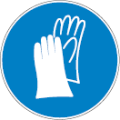 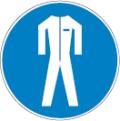 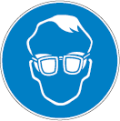 Materials for protective clothing:Chemically resistant materials and fabrics.Hand protection:Wear protective gloves.Eye and Face Protection:Chemical safety goggles.Skin and body protection:Wear suitable protective clothing.Respiratory protection:Inhalation of dust may occur if sanding dried gesso – wear a NIOSH P100 dust respirator or other suitable respirator approved by a government agency. If exposure limits are exceeded or irritation is experienced, approved respiratory protection should be worn. In case of inadequate ventilation, oxygen deficient atmosphere, or where exposure levels are not known wear approved respiratory protection.Other information:When using, do not eat, drink or smoke.Physical state:LiquidAppearance: WhiteColour:No data availableOdour:No data availableOdour threshold:No data availablepH:8,7 – 9,0Evaporation rate:No data availableMelting point:No data availableFreezing point:No data availableBoiling point:No data availableFlash point:No data availableAuto-ignition temperature:No data availableDecomposition temperature:No data availableFlammability (solid, gas):Not applicableVapour pressure:No data availableRelative vapour density at 20 °C:No data availableRelative density:No data availableSolubility:No data availablePartition coefficient: n-octanol/water:No data availableViscosity:No data availableExplosive properties:No data availableOxidising properties:No data availableExplosive limits:No data availableAcute toxicity:Not classified (Based on available data, the classification criteria are not met)Aluminum oxide (Al2O3) (1344-28-1)Aluminum oxide (Al2O3) (1344-28-1)LD50 oral rat> 15900 mg/kgLC50 Inhalation - Rat> 2,3 mg/l/4h1,3-Propanediol, 2-ethyl-2-(hydroxymethyl)- (77-99-6)1,3-Propanediol, 2-ethyl-2-(hydroxymethyl)- (77-99-6)LD50 oral rat14100 mg/kgLD50 dermal rabbit> 10000 mg/kg1,2-Propanediol (57-55-6)1,2-Propanediol (57-55-6)LD50 oral rat20 g/kgLD50 dermal rabbit20800 mg/kgAmmonium hydroxide (1336-21-6)Ammonium hydroxide (1336-21-6)LD50 oral rat350 mg/kgSilica, amorphous (7631-86-9)Silica, amorphous (7631-86-9)LD50 oral rat7900 mg/kgLD50 dermal rabbit> 2000 mg/kg (No deaths)2-Amino-2-methyl-1-propanol (124-68-5)2-Amino-2-methyl-1-propanol (124-68-5)LD50 oral rat2900 mg/kgLD50 dermal rabbit> 2000 mg/kgDistillates, petroleum, hydrotreated heavy naphthenic (64742-52-5)Distillates, petroleum, hydrotreated heavy naphthenic (64742-52-5)LD50 oral rat> 5000 mg/kgLD50 dermal rat> 2000 mg/kgLD50 dermal rabbit> 5000 mg/kgLC50 Inhalation - Rat> 5 mg/l/4h3,5,7-Triaza-1-azoniatricyclodecane-1-(3-chloro-2-propenyl)-, chloride (4080-31-3)3,5,7-Triaza-1-azoniatricyclodecane-1-(3-chloro-2-propenyl)-, chloride (4080-31-3)LD50 oral rat500 mg/kgLD50 dermal rabbit565 mg/kg1,3,5,7-Tetraazatricyclo[3.3.1.1(3,7)]decane (100-97-0)1,3,5,7-Tetraazatricyclo[3.3.1.1(3,7)]decane (100-97-0)LD50 oral rat> 20000 mg/kgLD50 oral569 mg/kg MouseLD50 dermal rat> 2000 mg/kgLD50 dermal rabbit> 2000 mg/kgSodium bicarbonate (144-55-8)Sodium bicarbonate (144-55-8)LD50 oral rat4220 mg/kgDichloromethane (75-09-2)Dichloromethane (75-09-2)LD50 oral rat> 2000 mg/kgLD50 oral2120 mg/kgLD50 dermal rat> 2000 mg/kgLC50 Inhalation - Rat53 mg/l (Exposure time: 6 h)LC50 Inhalation - Rat (Vapours)64 mg/l/4h1,3-Dichloropropene (542-75-6)1,3-Dichloropropene (542-75-6)LD50 oral rat224 mg/kgLD50 oral57 mg/kgLD50 dermal rabbit333 mg/kgLC50 Inhalation - Rat [ppm]904 ppm/4hLC50 Inhalation - Rat (Vapours)2,7 mg/l/4hATE CLP (dust,mist)1,50 mg/l/4hPropanol, 1(or 2)-(2-methoxymethylethoxy)- (34590-94-8)Propanol, 1(or 2)-(2-methoxymethylethoxy)- (34590-94-8)LD50 oral rat> 5000 mg/kg (Species: Sprague-Dawley)LD50 dermal rabbit9500 mg/kgPropylene glycol monomethyl ether acetate (108-65-6)Propylene glycol monomethyl ether acetate (108-65-6)LD50 oral rat8532 mg/kgLD50 dermal rabbit> 5 g/kgLC50 Inhalation - Rat16000 mg/m³ (Exposure time: 6 h)2-Propanol, 1-methoxy- (107-98-2)2-Propanol, 1-methoxy- (107-98-2)LD50 oral rat5000 mg/kgLD50 dermal rabbit13 g/kgLC50 Inhalation - Rat [ppm]> 7559 ppm (Exposure time: 6 h)LC50 Inhalation - Rat (Vapours)27,3 mg/l/4hATE CLP (dermal)13.000,00 mg/kg bodyweightDistillates, petroleum, solvent-dewaxed heavy paraffinic (64742-65-0)Distillates, petroleum, solvent-dewaxed heavy paraffinic (64742-65-0)LD50 oral rat> 5 g/kgLD50 dermal rabbit> 5 g/kgLC50 Inhalation - Rat> 2400 mg/m³ (Exposure time: 4 h)Distillates, petroleum, solvent-dewaxed light paraffinic (64742-56-9)Distillates, petroleum, solvent-dewaxed light paraffinic (64742-56-9)LD50 oral rat> 5000 mg/kgLD50 dermal rabbit> 5000 mg/kgLC50 Inhalation - Rat> 5399 mg/m³ (Exposure time: 4 h)5-Decyne-4,7-diol, 2,4,7,9-tetramethyl- (126-86-3)5-Decyne-4,7-diol, 2,4,7,9-tetramethyl- (126-86-3)LD50 oral rat> 500 mg/kgLD50 dermal rat> 2000 mg/kgLD50 dermal rabbit> 1000 mg/kgLC50 Inhalation - Rat> 20 mg/l (Exposure time: 1 h)Dipropylene glycol (25265-71-8)Dipropylene glycol (25265-71-8)LD50 oral rat14850 mg/kgLD50 dermal rabbit> 5010 mg/kgATE CLP (dermal)20.460,00 mg/kg bodyweight1,2-Benzisothiazol-3(2H)-one (2634-33-5)1,2-Benzisothiazol-3(2H)-one (2634-33-5)LD50 oral rat1020 mg/kgLD50 oral670 mg/kgLD50 dermal rat> 2000 mg/kgSodium hydroxide (1310-73-2)Sodium hydroxide (1310-73-2)LD50 oral rat325 mg/kgAmmonia (7664-41-7)Ammonia (7664-41-7)LD50 oral rat350 mg/kgLC50 Inhalation - Rat5,1 mg/l (Exposure time: 1 h)LC50 Inhalation - Rat [ppm]2000 ppm/4h (Exposure time: 4 h)ATE CLP (vapours)5,10 mg/l/4hATE CLP (dust,mist)0,50 mg/l/4hTitanium dioxide (13463-67-7)Titanium dioxide (13463-67-7)LD50 oral rat> 10000 mg/kgLC50 Inhalation - Rat5,09 mg/l/4hSkin corrosion/irritation:Not classified (Based on fragrance supplier data, the classification criteria are not met.)pH: 8,7 – 9,0Serious eye damage/irritation:Not classified (Based on available data, the classification criteria are not met)pH: 8,7 – 9,0Respiratory or skin sensitisation:Not classified (Based on available data, the classification criteria are not met)Germ cell mutagenicity:Not classified (Based on available data, the classification criteria are not met)Carcinogenicity:Not classified (Titanium dioxide is bound in the liquid matrix of the product, and not expected to be available for exposure under normal conditions of use or foreseeable emergencies. If dried and respirable dust is created: repeated or prolonged exposure to titanium dioxide dust via inhalation is suspected of causing cancer of the respiratory tract.)Silica, amorphous (7631-86-9)Silica, amorphous (7631-86-9)IARC group3Dichloromethane (75-09-2)Dichloromethane (75-09-2)IARC group2BNational Toxicology Program (NTP) StatusIn OSHA Hazard Communication Carcinogen list.1,3-Dichloropropene (542-75-6)1,3-Dichloropropene (542-75-6)IARC group2BNational Toxicology Program (NTP) StatusReasonably anticipated to be Human Carcinogen, Evidence of Carcinogenicity.Titanium dioxide (13463-67-7)Titanium dioxide (13463-67-7)IARC group2BReproductive toxicity:Not classified (Based on available data, the classification criteria are not met)STOT-single exposure:Not classified (Based on available data, the classification criteria are not met)STOT-repeated exposure:Not classified (Based on available data, the classification criteria are not met)Aspiration hazard:Not classified (Based on available data, the classification criteria are not met)Symptoms/Injuries After Inhalation:Prolonged exposure may cause irritation.Symptoms/Injuries After Skin Contact:Prolonged exposure may cause skin irritation.Symptoms/Injuries After Eye Contact:May cause slight irritation to eyes.Symptoms/Injuries After Ingestion:Ingestion may cause adverse effects.Chronic Symptoms:None expected under normal conditions of use.Ecology - general:Not classified.Aluminum oxide (Al2O3) (1344-28-1)Aluminum oxide (Al2O3) (1344-28-1)LC50 - Fish [1]> 100 mg/lEC50 - Crustacea [1]> 100 mg/lErC50 algae> 100 mg/lNOEC (acute)> 50 mg/l1,3-Propanediol, 2-ethyl-2-(hydroxymethyl)- (77-99-6)1,3-Propanediol, 2-ethyl-2-(hydroxymethyl)- (77-99-6)EC50 - Crustacea [1]13000 mg/l (Exposure time: 48 h - Species: Daphnia species)EC50 - Crustacea [2]10330 – 16360 mg/l (Exposure time: 48 h - Species: Daphnia magna [Static])1,2-Propanediol (57-55-6)1,2-Propanediol (57-55-6)LC50 - Fish [1]51600 mg/l (Exposure time: 96 h - Species: Oncorhynchus mykiss [static])EC50 - Crustacea [1]10000 mg/l (Exposure time: 24 h - Species: Daphnia magna)LC50 - Fish [2]41 – 47 ml/l (Exposure time: 96 h - Species: Oncorhynchus mykiss [static])EC50 - Crustacea [2]1000 mg/l (Exposure time: 48 h - Species: Daphnia magna [Static])Ammonium hydroxide (1336-21-6)Ammonium hydroxide (1336-21-6)LC50 - Fish [1]8,2 mg/l (Exposure time: 96 h - Species: Pimephales promelas)EC50 - Crustacea [1]0,66 mg/l (Exposure time: 48 h - Species: water flea)EC50 - Crustacea [2]0,66 mg/l (Exposure time: 48 h - Species: Daphnia pulex)NOEC chronic crustacea3,47 mg/lSilica, amorphous (7631-86-9)Silica, amorphous (7631-86-9)LC50 - Fish [1]5000 mg/l (Exposure time: 96 h - Species: Brachydanio rerio [static])EC50 - Crustacea [1]7600 mg/l (Exposure time: 48 h - Species: Ceriodaphnia dubia)2-Amino-2-methyl-1-propanol (124-68-5)2-Amino-2-methyl-1-propanol (124-68-5)LC50 - Fish [1]190 mg/l (Exposure time: 96 h - Species: Lepomis macrochirus [static])EC50 - Crustacea [1]193 mg/l (Exposure time: 48 h - Species: Daphnia magna)Distillates, petroleum, hydrotreated heavy naphthenic (64742-52-5)Distillates, petroleum, hydrotreated heavy naphthenic (64742-52-5)LC50 - Fish [1]> 5000 mg/l (Exposure time: 96 h - Species: Oncorhynchus mykiss)EC50 - Crustacea [1]> 1000 mg/l (Exposure time: 48 h - Species: Daphnia magna)3,5,7-Triaza-1-azoniatricyclodecane-1-(3-chloro-2-propenyl)-, chloride (4080-31-3)3,5,7-Triaza-1-azoniatricyclodecane-1-(3-chloro-2-propenyl)-, chloride (4080-31-3)LC50 - Fish [1]59 mg/l (Exposure time: 96 h - Species: Lepomis macrochirus)EC50 - Crustacea [1]42 mg/l (Exposure time: 96 h - Species: Daphnia)1,3,5,7-Tetraazatricyclo[3.3.1.1(3,7)]decane (100-97-0)1,3,5,7-Tetraazatricyclo[3.3.1.1(3,7)]decane (100-97-0)LC50 - Fish [1]44600 – 55600 mg/l (Exposure time: 96 h - Species: Pimephales promelas [flow-through])EC50 - Crustacea [1]29868 – 43390 mg/l (Exposure time: 48 h - Species: Daphnia magna)NOEC chronic algae100 mg/lSodium bicarbonate (144-55-8)Sodium bicarbonate (144-55-8)LC50 - Fish [1]8250 – 9000 mg/l (Exposure time: 96 h - Species: Lepomis macrochirus [static])EC50 - Crustacea [1]2350 mg/l (Exposure time: 48 h - Species: Daphnia magna)Dichloromethane (75-09-2)Dichloromethane (75-09-2)EC50 - Crustacea [1]1532 – 1847 mg/l (Exposure time: 48 h - Species: Daphnia magna [Static])LC50 - Fish [2]262 – 855 mg/l (Exposure time: 96 h - Species: Pimephales promelas [static])EC50 - Crustacea [2]190 mg/l (Exposure time: 48 h - Species: Daphnia magna)NOEC chronic fish82,5 mg/l1,3-Dichloropropene (542-75-6)1,3-Dichloropropene (542-75-6)LC50 - Fish [1]1,52 – 2,68 mg/l (Exposure time: 96 h - Species: Pimephales promelas [static])EC50 - Crustacea [1]0,063 – 0,129 mg/l (Exposure time: 48 h - Species: Daphnia magna [Static])LC50 - Fish [2]0,211 – 0,271 mg/l (Exposure time: 96 h - Species: Pimephales promelas [flow-through])EC50 - Crustacea [2]0,09 mg/l (Exposure time: 48 h - Species: Daphnia magna)Propanol, 1(or 2)-(2-methoxymethylethoxy)- (34590-94-8)Propanol, 1(or 2)-(2-methoxymethylethoxy)- (34590-94-8)LC50 - Fish [1]> 10000 mg/l (Exposure time: 96 h - Species: Pimephales promelas [static])EC50 - Crustacea [1]1919 mg/l (Exposure time: 48 h - Species: Daphnia magna)Propylene glycol monomethyl ether acetate (108-65-6)Propylene glycol monomethyl ether acetate (108-65-6)LC50 - Fish [1]161 mg/l (Exposure time: 96 h - Species: Pimephales promelas [static])EC50 - Crustacea [1]> 500 mg/l (Exposure time: 48 h - Species: Daphnia magna)2-Propanol, 1-methoxy- (107-98-2)2-Propanol, 1-methoxy- (107-98-2)LC50 - Fish [1]20,8 g/l (Exposure time: 96 h - Species: Pimephales promelas [static])EC50 - Crustacea [1]23300 mg/l (Exposure time: 48 h - Species: Daphnia magna)Distillates, petroleum, solvent-dewaxed heavy paraffinic (64742-65-0)Distillates, petroleum, solvent-dewaxed heavy paraffinic (64742-65-0)LC50 - Fish [1]> 5000 mg/l (Exposure time: 96 h - Species: Oncorhynchus mykiss)EC50 - Crustacea [1]> 1000 mg/l (Exposure time: 48 h - Species: Daphnia magna)Distillates, petroleum, solvent-dewaxed light paraffinic (64742-56-9)Distillates, petroleum, solvent-dewaxed light paraffinic (64742-56-9)LC50 - Fish [1]> 5000 mg/l (Exposure time: 96 h - Species: Oncorhynchus mykiss)EC50 - Crustacea [1]> 1000 mg/l (Exposure time: 48 h - Species: Daphnia magna)5-Decyne-4,7-diol, 2,4,7,9-tetramethyl- (126-86-3)5-Decyne-4,7-diol, 2,4,7,9-tetramethyl- (126-86-3)LC50 - Fish [1]42 mg/l (Exposure time: 96 h - Species: Cyprinus carpio)EC50 - Crustacea [1]91 mg/l (Exposure time: 48 h - Species: Daphnia magna)Dipropylene glycol (25265-71-8)Dipropylene glycol (25265-71-8)EC50 - Crustacea [1]> 100 mg/l (Exposure Time: 48 h - Species: Daphnia magna)ErC50 algae> 100 mg/l (Exposure Time: 72 h - Species: Desmodesmus subspicatus)NOEC chronic algae> 100 mg/l (Exposure Time: 72 h - Species: Desmodesmus subspicatus)1,2-Benzisothiazol-3(2H)-one (2634-33-5)1,2-Benzisothiazol-3(2H)-one (2634-33-5)EC50 - Crustacea [1]0,99 mg/lSodium hydroxide (1310-73-2)Sodium hydroxide (1310-73-2)LC50 - Fish [1]45,4 mg/l (Exposure time: 96 h - Species: Oncorhynchus mykiss [static])EC50 - Crustacea [1]40 mg/lAmmonia (7664-41-7)Ammonia (7664-41-7)LC50 - Fish [1]0,083 mg/lEC50 - Crustacea [1]25,4 mg/l (Exposure time: 48 h - Species: Daphnia magna)LC50 - Fish [2]0,26 – 4,6 mg/l (Exposure time: 96 h - Species: Lepomis macrochirus)Encaustic Gesso Encaustic Gesso Persistence and degradabilityNot established.Propanol, 1(or 2)-(2-methoxymethylethoxy)- (34590-94-8)Propanol, 1(or 2)-(2-methoxymethylethoxy)- (34590-94-8)Persistence and degradabilityReadily biodegradable.Encaustic Gesso Encaustic Gesso Bioaccumulative potentialNot established.1,3-Propanediol, 2-ethyl-2-(hydroxymethyl)- (77-99-6)1,3-Propanediol, 2-ethyl-2-(hydroxymethyl)- (77-99-6)BCF - Fish [1]0,14Partition coefficient n-octanol/water (Log Pow)-2,371,2-Propanediol (57-55-6)1,2-Propanediol (57-55-6)BCF - Fish [1]< 1Partition coefficient n-octanol/water (Log Pow)-0,92Silica, amorphous (7631-86-9)Silica, amorphous (7631-86-9)BCF - Fish [1](no bioaccumulation expected)2-Amino-2-methyl-1-propanol (124-68-5)2-Amino-2-methyl-1-propanol (124-68-5)BCF - Fish [1]< 1Dichloromethane (75-09-2)Dichloromethane (75-09-2)BCF - Fish [1]6,4 – 40Partition coefficient n-octanol/water (Log Pow)1,251,3-Dichloropropene (542-75-6)1,3-Dichloropropene (542-75-6)Partition coefficient n-octanol/water (Log Pow)2,3Propanol, 1(or 2)-(2-methoxymethylethoxy)- (34590-94-8)Propanol, 1(or 2)-(2-methoxymethylethoxy)- (34590-94-8)Partition coefficient n-octanol/water (Log Pow)-0,064 (at 20 °C)Bioaccumulative potentialNot expected to bioaccumulate.Propylene glycol monomethyl ether acetate (108-65-6)Propylene glycol monomethyl ether acetate (108-65-6)Partition coefficient n-octanol/water (Log Pow)0,432-Propanol, 1-methoxy- (107-98-2)2-Propanol, 1-methoxy- (107-98-2)BCF - Fish [1]< 2Partition coefficient n-octanol/water (Log Pow)-0,437Dipropylene glycol (25265-71-8)Dipropylene glycol (25265-71-8)BCF - Fish [1]0,3 (0,3 – 1,4)1,2-Benzisothiazol-3(2H)-one (2634-33-5)1,2-Benzisothiazol-3(2H)-one (2634-33-5)Partition coefficient n-octanol/water (Log Pow)1,3 (at 25 °C)Other information:Avoid release to the environment.Product/Packaging disposal recommendations:Dispose of contents/container in accordance with local, regional, national, and international regulations.Additional information:Container may remain hazardous when empty. Continue to observe all precautions.Ecology - waste materials:Avoid release to the environment.ADRIMDGIATAADNRID14.1.	UN number14.1.	UN number14.1.	UN number14.1.	UN number14.1.	UN numberNot regulated for transportNot regulated for transportNot regulated for transportNot regulated for transportNot regulated for transport14.2.	UN proper shipping name14.2.	UN proper shipping name14.2.	UN proper shipping name14.2.	UN proper shipping name14.2.	UN proper shipping nameNot applicable Not applicable Not applicable Not applicable Not applicable 14.3.	Transport hazard class(es)14.3.	Transport hazard class(es)14.3.	Transport hazard class(es)14.3.	Transport hazard class(es)14.3.	Transport hazard class(es)Not applicable Not applicable Not applicable Not applicable Not applicable 14.4.	Packing group14.4.	Packing group14.4.	Packing group14.4.	Packing group14.4.	Packing groupNot applicable Not applicable Not applicable Not applicable Not applicable 14.5.	Environmental hazards14.5.	Environmental hazards14.5.	Environmental hazards14.5.	Environmental hazards14.5.	Environmental hazardsDangerous for the environment : NoDangerous for the environment : NoMarine pollutant : NoDangerous for the environment : NoDangerous for the environment : NoDangerous for the environment : NoThe following restrictions are applicable according to Annex XVII of the REACH Regulation (EC) No 1907/2006:The following restrictions are applicable according to Annex XVII of the REACH Regulation (EC) No 1907/2006:The following restrictions are applicable according to Annex XVII of the REACH Regulation (EC) No 1907/2006:28. Substances which are classified as carcinogen category 1A or 1B in Part 3 of Annex VI to Regulation (EC) No 1272/2008 and are listed in Appendix 1 or Appendix 2, respectively.Distillates, petroleum, hydrotreated heavy naphthenic3(a) Substances or mixtures fulfilling the criteria for any of the following hazard classes or categories set out in Annex I to Regulation (EC) No 1272/2008: Hazard classes 2.1 to 2.4, 2.6 and 2.7, 2.8 types A and B, 2.9, 2.10, 2.12, 2.13 categories 1 and 2, 2.14 categories 1 and 2, 2.15 types A to F1,3-Dichloropropene ; Propylene glycol monomethyl ether acetate ; 2-Propanol, 1-methoxy-3(b) Substances or mixtures fulfilling the criteria for any of the following hazard classes or categories set out in Annex I to Regulation (EC) No 1272/2008: Hazard classes 3.1 to 3.6, 3.7 adverse effects on sexual function and fertility or on development, 3.8 effects other than narcotic effects, 3.9 and 3.101,3-Propanediol, 2-ethyl-2-(hydroxymethyl)- ; Ammonium hydroxide ; 1,3-Dichloropropene ; Dichloromethane ; Propylene glycol monomethyl ether acetate ; 2-Propanol, 1-methoxy-3(c) Substances or mixtures fulfilling the criteria for any of the following hazard classes or categories set out in Annex I to Regulation (EC) No 1272/2008: Hazard class 4.1Ammonium hydroxide ; 1,3-Dichloropropene40. Substances classified as flammable gases category 1 or 2, flammable liquids categories 1, 2 or 3, flammable solids category 1 or 2, substances and mixtures which, in contact with water, emit flammable gases, category 1, 2 or 3, pyrophoric liquids category 1 or pyrophoric solids category 1, regardless of whether they appear in Part 3 of Annex VI to Regulation (EC) No 1272/2008 or not.1,3,5,7-Tetraazatricyclo[3.3.1.1(3,7)]decane ; 1,3-Dichloropropene ; Propylene glycol monomethyl ether acetate ; 2-Propanol, 1-methoxy- ; Ammonia59. DichloromethaneDichloromethaneWater (7732-18-5)Listed on the EEC inventory EINECS (European Inventory of Existing Commercial Chemical Substances)Aluminum oxide (Al2O3) (1344-28-1)Listed on the EEC inventory EINECS (European Inventory of Existing Commercial Chemical Substances)1,3-Propanediol, 2-ethyl-2-(hydroxymethyl)- (77-99-6)Listed on the EEC inventory EINECS (European Inventory of Existing Commercial Chemical Substances)1,2-Propanediol (57-55-6)Listed on the EEC inventory EINECS (European Inventory of Existing Commercial Chemical Substances)Ammonium hydroxide (1336-21-6)Listed on the EEC inventory EINECS (European Inventory of Existing Commercial Chemical Substances)Silica, amorphous (7631-86-9)Listed on the EEC inventory EINECS (European Inventory of Existing Commercial Chemical Substances)2-Amino-2-methyl-1-propanol (124-68-5)Listed on the EEC inventory EINECS (European Inventory of Existing Commercial Chemical Substances)Distillates, petroleum, hydrotreated heavy naphthenic (64742-52-5)Listed on the EEC inventory EINECS (European Inventory of Existing Commercial Chemical Substances)3,5,7-Triaza-1-azoniatricyclodecane-1-(3-chloro-2-propenyl)-, chloride (4080-31-3)Listed on the EEC inventory EINECS (European Inventory of Existing Commercial Chemical Substances)1,3,5,7-Tetraazatricyclo[3.3.1.1(3,7)]decane (100-97-0)Listed on the EEC inventory EINECS (European Inventory of Existing Commercial Chemical Substances)Sodium bicarbonate (144-55-8)Listed on the EEC inventory EINECS (European Inventory of Existing Commercial Chemical Substances)Dichloromethane (75-09-2)Listed on the EEC inventory EINECS (European Inventory of Existing Commercial Chemical Substances)1,3-Dichloropropene (542-75-6)Listed on the EEC inventory EINECS (European Inventory of Existing Commercial Chemical Substances)Propanol, 1(or 2)-(2-methoxymethylethoxy)- (34590-94-8)Listed on the EEC inventory EINECS (European Inventory of Existing Commercial Chemical Substances)Propylene glycol monomethyl ether acetate (108-65-6)Listed on the EEC inventory EINECS (European Inventory of Existing Commercial Chemical Substances)2-Propanol, 1-methoxy- (107-98-2)Listed on the EEC inventory EINECS (European Inventory of Existing Commercial Chemical Substances)Distillates, petroleum, solvent-dewaxed heavy paraffinic (64742-65-0)Listed on the EEC inventory EINECS (European Inventory of Existing Commercial Chemical Substances)Distillates, petroleum, solvent-dewaxed light paraffinic (64742-56-9)Listed on the EEC inventory EINECS (European Inventory of Existing Commercial Chemical Substances)5-Decyne-4,7-diol, 2,4,7,9-tetramethyl- (126-86-3)Listed on the EEC inventory EINECS (European Inventory of Existing Commercial Chemical Substances)Dipropylene glycol (25265-71-8)Listed on the EEC inventory EINECS (European Inventory of Existing Commercial Chemical Substances)1,2-Benzisothiazol-3(2H)-one (2634-33-5)Listed on the EEC inventory EINECS (European Inventory of Existing Commercial Chemical Substances)Sodium hydroxide (1310-73-2)Listed on the EEC inventory EINECS (European Inventory of Existing Commercial Chemical Substances)Ammonia (7664-41-7)Listed on the EEC inventory EINECS (European Inventory of Existing Commercial Chemical Substances)Titanium dioxide (13463-67-7)Listed on the EEC inventory EINECS (European Inventory of Existing Commercial Chemical Substances)Date of Preparation or Latest Revision:10/06/2021Data sources:Information and data obtained and used in the authoring of this safety data sheet could come from database subscriptions, official government regulatory body websites, product/ingredient manufacturer or supplier specific information, and/or resources that include substance specific data and classifications according to GHS or their subsequent adoption of GHS.Other information:According to Regulation (EC) No. 1907/2006 (REACH) with its amendment Regulation (EU) 2015/830Full Text of H- and EUH-statements:Full Text of H- and EUH-statements:Full Text of H- and EUH-statements:Acute Tox. 3 (Dermal)Acute toxicity (dermal), Category 3Acute Tox. 3 (Inhalation)Acute toxicity (inhal.), Category 3Acute Tox. 3 (Inhalation:gas)Acute toxicity (inhalation:gas) Category 3Acute Tox. 3 (Oral)Acute toxicity (oral), Category 3Acute Tox. 4 (Inhalation)Acute toxicity (inhal.), Category 4Acute Tox. 4 (Oral)Acute toxicity (oral), Category 4Aquatic Acute 1Hazardous to the aquatic environment — Acute Hazard, Category 1Aquatic Chronic 1Hazardous to the aquatic environment — Chronic Hazard, Category 1Aquatic Chronic 3Hazardous to the aquatic environment — Chronic Hazard, Category 3Asp. Tox. 1Aspiration hazard, Category 1Carc. 2Carcinogenicity, Category 2Eye Dam. 1Serious eye damage/eye irritation, Category 1Eye Irrit. 2Serious eye damage/eye irritation, Category 2Flam. Gas 2Flammable gases, Category 2Flam. Liq. 3Flammable liquids, Category 3Flam. Sol. 2Flammable solids, Category 2Press. Gas (Comp.)Gases under pressure : Compressed gasRepr. 2Reproductive toxicity, Category 2Resp. Sens. 1Respiratory sensitisation, Category 1Skin Corr. 1ASkin corrosion/irritation, Category 1, Sub-Category 1ASkin Corr. 1BSkin corrosion/irritation, Category 1, Sub-Category 1BSkin Irrit. 2Skin corrosion/irritation, Category 2Skin Sens. 1Skin sensitisation, Category 1Skin Sens. 1BSkin sensitisation, category 1BSTOT RE 2Specific target organ toxicity — Repeated exposure, Category 2STOT SE 1Specific target organ toxicity — single exposure, Category 1STOT SE 3Specific target organ toxicity — Single exposure, Category 3, Respiratory tract irritationSTOT SE 3Specific target organ toxicity — Single exposure, Category 3, NarcosisH221Flammable gas.H226Flammable liquid and vapour.H228Flammable solid.H280Contains gas under pressure; may explode if heated.H301Toxic if swallowed.H302Harmful if swallowed.H304May be fatal if swallowed and enters airways.H311Toxic in contact with skin.H314Causes severe skin burns and eye damage.H315Causes skin irritation.H317May cause an allergic skin reaction.H318Causes serious eye damage.H319Causes serious eye irritation.H331Toxic if inhaled.H332Harmful if inhaled.H334May cause allergy or asthma symptoms or breathing difficulties if inhaled.H335May cause respiratory irritation.H336May cause drowsiness or dizziness.H351Suspected of causing cancer.H361fdSuspected of damaging fertility. Suspected of damaging the unborn child.H370Causes damage to organs.H373May cause damage to organs through prolonged or repeated exposure.H400Very toxic to aquatic life.H410Very toxic to aquatic life with long lasting effects.H412Harmful to aquatic life with long lasting effects.EUH210Safety data sheet available on request.ACGIH – American Conference of Governmental Industrial Hygienists
ADN – European Agreement Concerning the International Carriage of Dangerous Goods by Inland Waterways
ADR - European Agreement Concerning the International Carriage of Dangerous Goods by Road
ATE - Acute Toxicity Estimate
BCF  - Bioconcentration Factor
BEI - Biological Exposure Indices (BEI)
BOD – Biochemical Oxygen Demand
CAS No. - Chemical Abstracts Service Number
CLP – Classification, Labeling and Packaging Regulation (EC) No 1272/2008
COD – Chemical Oxygen Demand
EC – European Community
EC50 - Median Effective Concentration
EEC – European Economic Community
EINECS – European Inventory of Existing Commercial Chemical Substances
EmS-No. (Fire) - IMDG Emergency Schedule Fire
EmS-No. (Spillage) - IMDG Emergency Schedule Spillage
EU – European Union
ErC50 - EC50 in Terms of Reduction Growth Rate
GHS – Globally Harmonized System of Classification and Labeling of Chemicals
IARC - International Agency for Research on Cancer
IATA - International Air Transport Association
IBC Code - International Bulk Chemical Code
IMDG - International Maritime Dangerous Goods
IPRV - Ilgalaikio Poveikio Ribinis Dydis
IOELV – Indicative Occupational Exposure Limit Value
LC50 - Median Lethal Concentration
LD50 - Median Lethal Dose
LOAEL - Lowest Observed Adverse Effect Level
LOEC - Lowest-Observed-Effect Concentration
Log Koc - Soil Organic Carbon-water Partitioning Coefficient
Log Kow - Octanol/water Partition Coefficient
Log Pow - Ratio of the equilibrium concentration (C) of a dissolved substance in a two-phase system consisting of two largely immiscible solvents, in this case octanol and water
MAK – Maximum Workplace Concentration/Maximum Permissible Concentration
MARPOL - International Convention for the Prevention of PollutionNDS - Najwyzsze Dopuszczalne Stezenie
NDSCh - Najwyzsze Dopuszczalne Stezenie Chwilowe
NDSP - Najwyzsze Dopuszczalne Stezenie Pulapowe
NOAEL - No-Observed Adverse Effect Level
NOEC - No-Observed Effect Concentration
NRD - Nevirsytinas Ribinis Dydis
NTP – National Toxicology Program
OEL - Occupational Exposure Limits
PBT - Persistent, Bioaccumulative and Toxic
PEL - Permissible Exposure Limit
pH – Potential Hydrogen
REACH – Registration, Evaluation, Authorisation, and Restriction of Chemicals
RID – Regulations Concerning the International Carriage of Dangerous Goods by Rail
SADT - Self Accelerating Decomposition Temperature
SDS - Safety Data Sheet
STEL - Short Term Exposure Limit
STOT - Specific Target Organ Toxicity
TA-Luft - Technische Anleitung zur Reinhaltung der Luft
TEL TRK – Technical Guidance Concentrations
ThOD – Theoretical Oxygen Demand
TLM - Median Tolerance Limit
TLV - Threshold Limit Value
TPRD - Trumpalaikio Poveikio Ribinis Dydis
TRGS 510 - Technische Regel für Gefahrstoffe 510 - Lagerung von Gefahrstoffen in ortsbeweglichen Behältern
TRGS 552 – Technische Regeln für Gefahrstoffe - N-Nitrosamine
TRGS 900 - Technische Regel für Gefahrstoffe 900 – Arbeitsplatzgrenzwerte
TRGS 903 - Technische Regel für Gefahrstoffe 903 - Biologische Grenzwerte
TSCA - Toxic Substances Control Act
TWA - Time Weighted Average
VOC – Volatile Organic Compounds
VLA-EC - Valor Límite Ambiental Exposición de Corta Duración
VLA-ED - Valor Límite Ambiental Exposición Diaria
VLE – Valeur Limite D’exposition
VME – Valeur Limite De Moyenne Exposition
vPvB - Very Persistent and Very Bioaccumulative
WEL – Workplace Exposure Limit
WGK - Wassergefährdungsklasse